 АДМИНИСТРАЦИЯ 
ЛЕНИНСКОГО МУНИЦИПАЛЬНОГО РАЙОНА
ВОЛГОГРАДСКОЙ ОБЛАСТИ_________________________________________________________________________ПОСТАНОВЛЕНИЕ (проект)От                №              О внесении изменений в постановление администрации Ленинского муниципального района Волгоградской области от 24.10.2017 № 523 «Об утверждении муниципальной программы «Программа по энергосбережению и повышению энергетической эффективности Ленинского муниципального района»В соответствии с решением Ленинской районной Думы Волгоградской области от 01.04.2022 № 9/20 «О внесении изменений в решение Ленинской районной Думы от 20.12.2021 № 22/66 «О бюджете Ленинского муниципального района на 2022 год и на плановый период 2023 и 2024 годов»,  руководствуясь Уставом Ленинского муниципального района Волгоградской области, ПОСТАНОВЛЯЮ:Внести в муниципальную программу Ленинского муниципального района «Программа по энергосбережению и повышению энергетической эффективности Ленинского муниципального района», утвержденную  постановлением администрации Ленинского муниципального района                   от 24.10.2017 № 523 «Об утверждении муниципальной программы «Программа по энергосбережению и повышению энергетической эффективности Ленинского муниципального района» (в редакции постановлений от 21.12.2017 № 633, от 02.07.2018 № 395, от 16.01.2019 № 19, от 28.06.2019              № 305, от 21.11.2019 № 631, от 26.12.2019 № 732, от 13.01.2020 № 6,от 18.02.2020 № 65, от 13.07.2020 № 304, от 29.07.2020 № 336, от 30.12.2020 № 658, от 22.01.2021 № 31, от 30.06.2021 № 346, от 30.12.2021 №686), изменения следующего содержания:В Паспорте программы позицию «Объемы и источники финансирования Программы (подпрограммы)» изложить в следующей редакции:    «Финансирование Программы осуществляется за счет средств бюджета Ленинского муниципального района и иных источников финансирования в объеме 55517,15 тысяч рублей, в том числе из бюджета Ленинского муниципального района: 2018 год – 250,00 тысяч рублей; 2019 год – 316,99 тысяч рублей;2020 год – 254,93 тысяч рублей;2021 год – 187,23 тысяч рублей;2022 год – 457,24 тысяч рублей;2023 год – 142,63 тысяч рублей;2024 год – 82,63 тысяч рублей.Из областного бюджета: 2018 год – 1385,50 тысяч рублей;2019 год – 1450,00 тысяч рублей;2020 год - 10700,00 тысяч рублей;2021 год – 10990,00 тысяч рублей;2022 год – 11300,00 тысяч рублей;2023 год - 9000,00 тысяч рублей;2024 год - 9000,00 тысяч рублей.».Раздел 5 Программы изложить в следующей редакции: «Раздел 5. «Обоснование объема финансовых ресурсов, необходимых для реализации муниципальной программы»Для запуска механизмов реализации Программы необходимо реализовать первоочередные мероприятия. Общее финансирование первоочередных мероприятий по сокращению энергетических издержек на 2018-2024 годы составляет 55517,15 тысяч рублей, в том числе: из бюджета Ленинского муниципального района: 2018 год – 250,00 тысяч рублей; 2019 год – 316,99 тысяч рублей;2020 год – 254,93 тысяч рублей;2021 год – 187,23 тысяч рублей;2022 год – 457,24 тысяч рублей;2023 год – 142,63 тысяч рублей;2024 год – 82,63 тысяч рублей.Из областного бюджета: 2018 год – 1385,50 тысяч рублей;2019 год – 1450,00 тысяч рублей;2020 год - 10700,00 тысяч рублей;2021 год – 10990,00 тысяч рублей;2022 год – 11300,00 тысяч рублей;2023 год - 9000,00 тысяч рублей;2024 год - 9000,00 тысяч рублей.Общий объем налоговых расходов Ленинского муниципального района в рамках реализации муниципальной программы на 2021-2023 года составит 0,00 тысяч рублей, в том числе по годам:2021 год - 0,00 тысяч рублей;2022 год - 0,00 тысяч рублей;2023 год - 0,00 тысяч рублей;2024 год – 0,00 тысяч рублей.В процессе реализации Программы объемы финансовых средств, направляемых на ее выполнение, будут корректироваться. Конкретные мероприятия Программы и объемы ее финансирования будут уточняться ежегодно при формировании проекта бюджета Ленинского муниципального района на соответствующий финансовый год и на плановый период.».Абзацы 6, 7 Раздела 7 паспорта Программы изложить в следующей редакции:«Общий объем финансирования – 11177,22 тысяч рублей. Средства бюджета Ленинского муниципального района – 187,23 тысяч рублей. Срок осуществления мероприятия – 2021 год.Общий объем финансирования – 11757,24 тысяч рублей. Средства бюджета Ленинского муниципального района -457,24 тысяч рублей. Срок осуществления мероприятия – 2022 год.».Формы 1, 2, 3 к муниципальной программе «Программа по энергосбережению и повышению энергетической эффективности Ленинского муниципального района», утвержденной вышеуказанным постановлением, изложить в новой редакции, согласно приложениям (программа прилагается).Постановление вступает в силу с момента его подписания и подлежит официальному обнародованию.Глава Ленинского муниципального района                                                             А.В. ДенисовУТВЕРЖДЕНпостановлением администрации Ленинского муниципального районаот 24.10.2017 № 523Паспорт муниципальной программы Ленинского муниципального района «Программа по энергосбережению и повышению энергетической эффективности Ленинского муниципального района»(в редакции постановлений от 21.12.2017 № 633, от 02.07.2018 № 395, от 16.01.2019 № 19, от 28.06.2019 № 305, от 21.11.2019 № 631, от 26.12.2019 № 732, от 13.01.2020 № 6, от 18.02.2020 № 65, от 13.07.2020 № 304, от 30.12.2020 № 658,  от 22.01.2021 № 31, от 30.06.2021 № 346, от 30.12.2021 № 686, от              №              )     Раздел 1. «Общая характеристика сферы реализации муниципальной программы» 	Правовой основой для разработки Программы является Федеральный закон от 23.11.2009 № 261-ФЗ «Об энергосбережении и о повышении энергетической эффективности и о внесении изменений в отдельные законодательные акты Российской Федерации» (далее - Федеральный закон           № 261-ФЗ). Программа является отражением реализации государственной политики в области энергосбережения и повышения энергетической эффективности в Ленинском муниципальном районе.Распоряжением Правительства Российской Федерации от 13.11.2009         № 1715-р «Об энергетической стратегии России на период до 2030 года» утверждена энергетическая стратегия России на период до 2030 года. Стратегической целью государственной энергетической политики в сфере повышения энергетической эффективности экономики является максимально рациональное использование энергетических ресурсов на основе обеспечения заинтересованности их потребителей в энергосбережении, повышении собственной энергетической эффективности и инвестировании в эту сферу.В Указе Президента Российской Федерации от 04.06.2008 № 889 «О некоторых мерах по повышению энергетической и экологической эффективности российской экономики» поставлена задача снижения к 2020 году энергоемкости валового внутреннего продукта Российской Федерации не менее чем на 40% по сравнению с 2007 годом, обеспечения рационального и ответственного использования энергии и энергетических ресурсов как в субъекте, так и в Ленинском муниципальном районе.Проблема высокой энергоемкости экономики, большие энергетические издержки в  бюджетном секторе актуальны как для Волгоградской области в целом, так и для Ленинского муниципального района в частности.Основные проблемы состоят в потери тепла из-за устаревшего утепления зданий и сооружений, а также из-за применения неэнергоэффективных конструкций (оконные коробки).Программа устанавливает цели и задачи повышения эффективности использования топливно-энергетических ресурсов в общей политике социально-экономического развития Ленинского муниципального района.	В Программе определяются организационные, технические и технико-экономические мероприятия, необходимые для ее реализации, устанавливаются источники и механизмы финансирования.Программа направлена на осуществление практических мер по переводу экономики бюджетной сферы Ленинского муниципального района на энергосберегающий путь развития, реализации государственной политики энергосбережения.Программа предусматривает реализацию мероприятий в рамках государственных программ Волгоградской области:«Развитие образования в Волгоградской области», утвержденной постановлением Администрации Волгоградской области от 30.10.2017             № 574-п;«Энергосбережение и повышение энергетической эффективности в Волгоградской области», утвержденной постановлением Администрации Волгоградской области от 31.12.2014 № 136-п.Раздел 2. «Цели, задачи, сроки и этапы реализации муниципальной программы»Целью данной программы является снижение энергоемкости, повышение энергоэффективности потребления топливно-энергетических ресурсов в зданиях бюджетной сферы, внедрение энергоэффективных систем уличного (наружного) освещения на территории населенных пунктов Ленинского муниципального района.Осуществление практических мер по переводу бюджетных учреждений функции и полномочия учредителя, которых осуществляет администрации Ленинского муниципального района на энергосберегающий путь развития, реализации государственной политики энергосбережения, способных обеспечить к 2024 году снижение энергоемкости экономики района не менее чем на 10 процентов по отношению к уровню 2016 года.Основными задачами программы являются:внедрение инновационных технологий и оборудования, обеспечивающих современный уровень энергопотребления;совершенствование системы нормирования потребления энергетических ресурсов;разработка и применение мер морального стимулирования энергосбережения и повышения энергетической эффективности, конкретизация мер ответственности.Программные мероприятия реализуются в один этап: 2018-2024 годы. Срок реализации программы: 2018-2024 годы.Раздел 3. «Целевые показатели муниципальной программы и ожидаемые конечные результаты реализации муниципальной программы»Целевыми показателями программы (их значение на последний год реализации) являются:количество организаций, прошедших энергоаудит в зданиях общеобразовательных организаций Ленинского муниципального района;количество организаций, прошедших энергоаудит в зданиях дошкольных организаций Ленинского муниципального района;количество организаций, прошедших энергоаудит в зданиях дополнительного образования Ленинского муниципального района;количество организаций, прошедших энергоаудит в зданиях физической культуры и спорта Ленинского муниципального района; количество оконных блоков, установленных  в зданиях общеобразовательных организаций Ленинского муниципального района;количество оконных блоков, установленных в зданиях дошкольных организаций Ленинского муниципального района;количество оконных блоков, установленных  в  зданиях организаций  дополнительного образования Ленинского муниципального района;количество осветительных приборов, установленных в зданиях общеобразовательных организаций Ленинского муниципального района;количество оконных блоков, установленных в зданиях физической культуры и спорта Ленинского муниципального района;количество разработанных проектов, локальных сметных расчетов;протяженность систем уличного (наружного) освещения;количество установленных приборов учета.Экономическая эффективность реализации Программы состоит в экономии электрической энергии, тепловой энергии, воды.Оценка эффективности реализации программы будет осуществляться на основе целевых показателей в области энергосбережения в соответствии с постановлением администрации Ленинского муниципального района от 25.09.2018 № 573 «Об утверждении Порядка разработки, реализации и оценки эффективности реализации муниципальных программ Ленинского муниципального района Волгоградской области».	Осуществление мероприятий по энергосбережению приведет к сокращению потребления энергетических ресурсов в результате снижения потерь в процессе потребления, а так же к более рациональному использованию электрической энергии, тепла и воды.	В результате реализации Программы к 2024 году по учреждениям, функции и полномочия учредителя которых осуществляет администрации Ленинского муниципального района, планируется снизить энергоемкость по сравнению с 2016 годом на 10%. Реализация мероприятий по созданию энергоэффективных систем уличного (наружного) освещения Ленинского муниципального района позволит обеспечить системами наружного освещения население района, и снизить расходы бюджетов поселений на освещение на 20% (при наличии).	Перечень целевых показателей достижения соответствует форме 1 (прилагается).Раздел 4. «Обобщенная характеристика основных мероприятий муниципальной Программы (подпрограммы)»Программа содержит три подпрограммы:	1. Подпрограмма 1 - «Проведение энергоаудита».	2. Подпрограмма 2 - «Внедрение энергосберегающих технологий и материалов». 	3. Подпрограмма 3 - «Энергосбережение и повышение энергетической эффективности систем уличного (наружного) освещения Ленинского муниципального района».         Подпрограмма 1 «Проведение энергоаудита» предусматривает выполнение следующих мероприятий:проведение энергоаудита в зданиях общеобразовательных организаций Ленинского муниципального района;проведение энергоаудита в зданиях дошкольных организаций Ленинского муниципального района;проведение  энергоаудита в зданиях дополнительного образования  организаций Ленинского муниципального района;проведение  энергоаудита в зданиях физической культуры и спорта Ленинского муниципального района.	Подпрограмма 2 «Внедрение энергосберегающих технологий и материалов» предусматривает выполнение следующих мероприятий: приобретение, замена оконных блоков и выполнение необходимых работ  в  зданиях общеобразовательных организаций Ленинского муниципального района;приобретение, замена оконных блоков и выполнение необходимых работ  в  зданиях дошкольных организаций Ленинского муниципального района;приобретение, замена оконных блоков и выполнение необходимых работ  в  зданиях организаций дополнительного образования Ленинского муниципального района; приобретение, замена осветительных приборов и выполнение необходимых работ в  зданиях общеобразовательных организаций  Ленинского муниципального района;приобретение, замена оконных блоков и выполнение необходимых работ  в  зданиях организаций физической культуры и спорта Ленинского муниципального района;установка приборов учета в зданиях учреждений Ленинского муниципального района.	       Подпрограмма 3 - «Энергосбережение и повышение энергетической эффективности систем уличного (наружного) освещения Ленинского муниципального района» предусматривает выполнение следующих мероприятий: разработка проектно-сметной документации систем уличного (наружного) освещения населенных пунктов Ленинского муниципального района;строительство, реконструкция, восстановление систем уличного (наружного) освещения населенных пунктов Ленинского муниципального района.	Достижение цели и решение основных задач программы требует реализации долгосрочного комплекса взаимоувязанных направлений программы, которые изложены в форме 2 (прилагается).	Областью реализации программных мероприятий являются объекты, функции и полномочия учредителя которых осуществляет администрация Ленинского муниципального района, территории населенных пунктов Ленинского муниципального района.Раздел 5. «Обоснование объема финансовых ресурсов, необходимых для реализации муниципальной программы»	Для запуска механизмов реализации Программы необходимо реализовать первоочередные мероприятия. Общее финансирование первоочередных мероприятий по сокращению энергетических издержек на 2018-2024 годы составляет 55517,15 тысяч рублей, в том числе: из бюджета Ленинского муниципального района: 2018 год – 250,00 тысяч рублей; 2019 год – 316,99 тысяч рублей;2020 год – 254,93 тысяч рублей;2021 год – 187,23 тысяч рублей;2022 год – 457,24 тысяч рублей;2023 год – 142,63 тысяч рублей;2024 год – 82,63 тысяч рублей.Из областного бюджета: 2018 год – 1385,50 тысяч рублей;2019 год – 1450,00 тысяч рублей;2020 год - 10700,00 тысяч рублей;2021 год – 10990,00 тысяч рублей;2022 год – 11300,00 тысяч рублей;2023 год - 9000,00 тысяч рублей;2024 год - 9000,00 тысяч рублей.Общий объем налоговых расходов Ленинского муниципального района в рамках реализации муниципальной программы на 2021-2023 года составит 0,00 тысяч рублей, в том числе по годам:2021 год - 0,00 тысяч рублей;2022 год - 0,00 тысяч рублей;2023 год - 0,00 тысяч рублей;2024 год – 0,00 тысяч рублей.В процессе реализации Программы объемы финансовых средств, направляемых на ее выполнение, будут корректироваться. Конкретные мероприятия Программы и объемы ее финансирования будут уточняться ежегодно при формировании проекта бюджета Ленинского муниципального района на соответствующий финансовый год и на плановый период.Раздел 6. «Механизм реализации муниципальной программы»Муниципальная программа «Программа по энергосбережению и повышению энергетической эффективности Ленинского муниципального района Волгоградской области» на 2018-2024 годы призвана стать важнейшим инструментом устойчивого социально-экономического развития Ленинского муниципального района в рамках современной районной политики. Программа предусматривает объединение усилий общественных органов, государственных законодательных и исполнительных органов власти, органов местного самоуправления, банковских и инвестиционно-финансовых структур, проектных и строительных организаций, учебных заведений и населения. Программа реализуется в соответствии с Федеральным законом от 05.04.2013 № 44-ФЗ «О размещении заказов на поставки товаров, выполнение работ, оказании услуг для государственных и муниципальных нужд», а также иным законодательством, регулирующим муниципальные заказы, постановлением администрации Ленинского муниципального района от 25.09.2018 № 573 «Об утверждении Порядка разработки, реализации и оценки эффективности реализации муниципальных программ Ленинского муниципального района Волгоградской области».	Общее руководство и контроль по реализации Программы осуществляет ответственный исполнитель.Соисполнители по разработке и реализации мероприятий Программы осуществляют:подготовку ежегодной информации о расходовании бюджетных средств;подготовку ежегодных отчетов о ходе реализации Программы;подготовку предложений о внесении изменений и дополнений в Программу;подготовку ежегодной заявки на финансирование мероприятий Программы из областного и федерального бюджетов на текущий год и на плановый период;контроль за эффективным использованием бюджетных средств на реализацию мероприятий Программы. Ответственный исполнитель Программы осуществляет подготовку сводных отчетов и заявок по Программе на основании анализа информации, представленной соисполнителями.Угрозами и рисками муниципальной Программы являются:недофинансирование мероприятий; невключение мероприятий в областные и федеральные программы, и как следствие отсутствие софинансирования со стороны областного бюджета;неисполнение подрядными организациями своих обязательств по муниципальным контрактам, которые будут заключены для реализации указанных мероприятий.Раздел 7. «Перечень имущества, создаваемого (приобретаемого) в ходе реализации муниципальной программы. Сведения о правах на имущество, создаваемого (приобретаемого) в ходе реализации программы»	В ходе реализации Программы будут приобретены и заменены оконные блоки в МБОУ ДО «Ленинская ДШИ»  Ленинского муниципального района Волгоградской области,  МКОУ «Ленинская СОШ № 1» Ленинского муниципального района Волгоградской области, МКОУ «Ленинская СОШ № 2» Ленинского муниципального района Волгоградской области, МКОУ «Ленинская СОШ № 3» Ленинского муниципального района Волгоградской области, МКОУ «Рассветинская СОШ» Ленинского муниципального района Волгоградской области, МКОУ «Маякоктябрьская СОШ» Ленинского муниципального района Волгоградской области, МКОУ «Покровская СОШ» Ленинского муниципального района Волгоградской области, МКОУ «Ильичевская СОШ» Ленинского муниципального района Волгоградской области, МКОУ «Каршевитская СОШ» Ленинского муниципального района Волгоградской области, МКОУ «Заплавинская  СОШ» Ленинского муниципального района Волгоградской области, МКОУ «Колобовская СОШ» Ленинского муниципального района Волгоградской области, МКДОУ «Детский сад № 2 «Родничок» Ленинского муниципального района Волгоградской области, МКДОУ «Детский сад № 5 «Солнышко» Ленинского муниципального района Волгоградской области, МКДОУ «Детский сад № 1 «Буратино» Ленинского муниципального района Волгоградской области, МКДОУ «Детский сад № 3 «Колокольчик» Ленинского муниципального района Волгоградской области, МКДОУ «Заплавинский детский сад» Ленинского муниципального района Волгоградской области, МКДОУ «Детский сад № 7 «Сказка» Ленинского муниципального района Волгоградской области. Будут оказаны услуги по проведению энергоаудита во всех образовательных организациях района. Будут выполнены работы по  замене осветительных приборов в МКОУ «Ленинская СОШ № 2» Ленинского муниципального района Волгоградской области, МКОУ «Ленинская СОШ № 3» Ленинского муниципального района Волгоградской области, МКОУ «Рассветинская СОШ» Ленинского муниципального района Волгоградской области, МКОУ «Колобовская СОШ» Ленинского муниципального района Волгоградской области, МКОУ «Маляевская ООШ» Ленинского муниципального района Волгоградской области, МКОУ «Заплавинская СОШ» Ленинского муниципального района Волгоградской области. В населенных пунктах Ленинского муниципального района будут построены, восстановлены  энергоэффективные линии уличного (наружного) освещения, оснащенные системами учета электроэнергии и системами управления освещением. В здании учреждения МКУ ЛМР «Моставтотранс» планируется установка приборов учета расхода тепловой энергии.	Перечень товаров, работ и услуг включает в себя оплату проектно-сметных работ, строительно-монтажных работ, стоимость материалов, оборудования, налоги и обязательные платежи.Общий объем финансирования – 1635,50 тысяч рублей, в том числе средства областного бюджета - 1385,50 тысяч рублей. Срок осуществления мероприятия – 2018 год.	Общий объем финансирования – 1766,99 тысяч рублей, в том числе средства областного бюджета 1450,0 тысяч рублей. Средства бюджета Ленинского муниципального района - 316,99 тысяч рублей. Срок осуществления мероприятия – 2019 год.	Общий объем финансирования – 10954,93 тысяч рублей. Средства бюджета Ленинского муниципального района – 254,93 тысяч рублей. Срок осуществления мероприятия – 2020 год.	Общий объем финансирования – 11177,22 тысяч рублей. Средства бюджета Ленинского муниципального района – 187,23 тысяч рублей. Срок осуществления мероприятия – 2021 год.	Общий объем финансирования – 11757,24 тысяч рублей. Средства бюджета Ленинского муниципального района -457,24 тысяч рублей. Срок осуществления мероприятия – 2022 год.	Общий объем финансирования – 9142,63 тысяч рублей. Средства бюджета Ленинского муниципального района - 142,63 тысяч рублей. Срок осуществления мероприятия – 2023 год.Общий объем финансирования – 9082,63 тысяч рублей. Средства бюджета Ленинского муниципального района - 82,63 тысяч рублей. Срок осуществления мероприятия – 2024 год.ФОРМА 1к муниципальной программе Ленинского муниципального района «Программа по энергосбережению и повышению энергетической эффективности Ленинского муниципального района», утвержденной постановлением администрации Ленинского муниципального района от 24.10.2017 № 523ПЕРЕЧЕНЬцелевых показателей достижения поставленных целей и задач муниципальной программы Ленинского муниципального района «Программа по энергосбережению и повышению энергетической эффективности Ленинского муниципального района»(в редакции постановлений от 21.12.2017 № 633, от 02.07.2018 № 395, от 16.01.2019 № 19, от 28.06.2019 № 305, от 26.12.2019 № 732, от 13.01.2020 № 6, от 18.02.2020 № 65, от 30.12.2020 № 658, от 22.01.2021 № 31, от 30.12.2021 № 686, от                        №          )ФОРМА 2к муниципальной программе Ленинского муниципального района «Программа по энергосбережению и повышению энергетической эффективности Ленинского муниципального района», утвержденной постановлением администрации Ленинского муниципального района от 24.10.2017 № 523 ПЕРЕЧЕНЬмероприятий муниципальной программы Ленинского муниципального района  «Программа по энергосбережению и повышению энергетической  эффективности Ленинского муниципального района» (в редакции постановлений от 21.12.2017 № 633, от 02.07.2018 № 395, от 16.01.2019 № 19, от 28.06.2019 № 305, от 21.11.2019 № 631, от 13.01.2020 № 6, от 18.02.2020 № 65, от 13.07.2020 № 304, от 29.07.2020 № 336, от 30.12.2020 № 658, от 22.01.2021 № 31, от 30.06.2021 № 346, от 30.12.2021 № 686, от                №                       )ФОРМА 3к муниципальной программе Ленинского муниципального района «Программа по энергосбережению и повышению энергетической эффективности Ленинского муниципального района»,утвержденной постановлением администрации Ленинского муниципального района от 24.10.2017 № 523 РЕСУРСНОЕ ОБЕСПЕЧЕНИЕмуниципальной программы Ленинского муниципального района «Программа по энергосбережению и повышению энергетической эффективности Ленинского муниципального района» за счет средств,привлеченных из различных источников финансирования (в редакции постановлений от 21.12.2017 № 633, от 02.07.2018 № 395, от 16.01.2019 № 19, от 28.06.2019 № 305, от 21.11.2019 № 631,от 13.01.2020 № 6, от 18.02.2020 № 65, от 13.07.2020 № 304, от 30.12.2020 № 658, от 22.01.2021 № 31, от 30.06.2021 № 346, от 30.12.2021 № 686, от                    №             )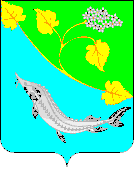 Ответственный исполнитель Программы (подпрограммы) Отдел по жизнеобеспечению администрации Ленинского муниципального районаСоисполнители Программы(подпрограммы)Отдел образования администрации Ленинского муниципального района, учреждения образования Ленинского муниципального района, МКУ ЛМР «Моставтотранс»Подпрограммы Программы  Проведение энергоаудита;Внедрение энергосберегающих технологий и материалов;3. Энергосбережение и повышение энергетической эффективности систем уличного (наружного) освещения Ленинского муниципального районаЦели Программы (подпрограммы) Снижения энергоемкости, повышения энергоэффективности потребления топливно-энергетических ресурсов в  зданиях бюджетной сферы.Внедрение энергоэффективных систем уличного (наружного) освещения на территории населенных пунктов Ленинского муниципального районаЗадачи Программы (подпрограммы) внедрение инновационных технологий и оборудования, обеспечивающих современный уровень энергопотребления;совершенствование системы нормирования потребления энергетических ресурсов;разработка и применение мер морального стимулирования энергосбережения и повышения энергетической эффективности, конкретизация мер ответственностиЦелевые показатели Программы (подпрограммы) 1. Количество организаций, прошедших энергоаудит в зданиях общеобразовательных организаций Ленинского муниципального района;2. Количество организаций, прошедших энергоаудит в зданиях дошкольных организаций Ленинского муниципального района;3. Количество организаций, прошедших энергоаудит в зданиях дополнительного образования Ленинского муниципального района;4.  Количество организаций, прошедших энергоаудит в зданиях физической культуры и спорта Ленинского муниципального района;5. Количество оконных блоков, установленных в зданиях общеобразовательных организаций Ленинского муниципального района;6. Количество оконных блоков, установленных в  зданиях дошкольных организаций Ленинского муниципального района;7. Количество оконных блоков, установленных в  зданиях организаций  дополнительного образования Ленинского муниципального района;8.  Количество осветительных приборов, установленных  в зданиях общеобразовательных организаций Ленинского муниципального района;9. Количество оконных блоков, установленных в  зданиях организаций  физической культуры и спорта Ленинского муниципального района;10. Количество разработанных проектов, локальных сметных расчетов;11. Протяженность систем уличного (наружного) освещения;12. Количество установленных приборов учетаСроки и этапы реализации Программы(подпрограммы)Срок реализации Программы: 2018-2024 годыПрограмма реализуется в один этап: 2018-2024 годыОбъемы и источники финансирования Программы (подпрограммы)Финансирование Программы осуществляется за счет средств бюджета Ленинского муниципального района и иных источников финансирования в объеме                  55 517,15 тысяч рублей, в том числе из бюджета Ленинского муниципального района: 2018 год – 250,00 тысяч рублей; 2019 год – 316,99 тысяч рублей;2020 год – 254,93 тысяч рублей;2021 год – 187,23 тысяч рублей;2022 год – 457,24 тысяч рублей;2023 год – 142,63 тысяч рублей;2024 год – 82,63 тысяч рублей.Из областного бюджета: 2018 год – 1385,50 тысяч рублей;2019 год – 1450,00 тысяч рублей;2020 год - 10700,00 тысяч рублей;2021 год – 10990,00 тысяч рублей;2022 год - 11300,00 тысяч рублей;2023 год - 9000,00 тысяч рублей;2023 год - 9000,00 тысяч рублейОжидаемые результаты реализации Программы (подпрограммы)Обеспечение достижения основной цели  программы - снижение к 2024 году энергоемкости муниципальными учреждениями администрации Ленинского муниципального района на 10 процентов к уровню 2016 года за счет практических мер по переводу экономики на энергосберегающий путь развития. Внедрение на территории населенных пунктов Ленинского муниципального района энергоэффективных систем уличного (наружного) освещенияСправочно: объем налоговых расходов Ленинского муниципального района в рамках реализации муниципальной программы (всего)0,00 тысяч рублей.№ п/пЦель (цели),задача (задачи), мероприятияНаименование целевогопоказателяЕдиницаизмеренияЗначения целевых показателейЗначения целевых показателейЗначения целевых показателейЗначения целевых показателейЗначения целевых показателейЗначения целевых показателейЗначения целевых показателейЗначения целевых показателей№ п/пЦель (цели),задача (задачи), мероприятияНаименование целевогопоказателяЕдиницаизмерения2016 год (базовый)2017 год (текущий)первый год реализации муниципальнойпрограммы 2018 годвторой год реализации муниципальнойпрограммы 2019 годтретий год реализации муниципальнойпрограммы 2020 годчетвертый год реализации муниципальнойпрограммы 2021 годпятый год реализациимуниципальнойпрограммы 2022 годшестой год реализации муниципальнойпрограммы 2023 годседьмой год реализации муниципальнойпрограммы 2024 год123456891011121314«Программа по энергосбережению и повышению энергетической эффективности Ленинского муниципального района Волгоградской области»«Программа по энергосбережению и повышению энергетической эффективности Ленинского муниципального района Волгоградской области»«Программа по энергосбережению и повышению энергетической эффективности Ленинского муниципального района Волгоградской области»«Программа по энергосбережению и повышению энергетической эффективности Ленинского муниципального района Волгоградской области»«Программа по энергосбережению и повышению энергетической эффективности Ленинского муниципального района Волгоградской области»«Программа по энергосбережению и повышению энергетической эффективности Ленинского муниципального района Волгоградской области»«Программа по энергосбережению и повышению энергетической эффективности Ленинского муниципального района Волгоградской области»«Программа по энергосбережению и повышению энергетической эффективности Ленинского муниципального района Волгоградской области»«Программа по энергосбережению и повышению энергетической эффективности Ленинского муниципального района Волгоградской области»«Программа по энергосбережению и повышению энергетической эффективности Ленинского муниципального района Волгоградской области»«Программа по энергосбережению и повышению энергетической эффективности Ленинского муниципального района Волгоградской области»«Программа по энергосбережению и повышению энергетической эффективности Ленинского муниципального района Волгоградской области»«Программа по энергосбережению и повышению энергетической эффективности Ленинского муниципального района Волгоградской области»Цель (цели)Цель (цели)Снижения энергоёмкости, повышения энергоэффективности потребления топливно-энергетических ресурсов в  зданиях бюджетной сферы.Внедрение энергоэффективных систем уличного (наружного) освещения на территории населенных пунктов Ленинского муниципального районаСнижения энергоёмкости, повышения энергоэффективности потребления топливно-энергетических ресурсов в  зданиях бюджетной сферы.Внедрение энергоэффективных систем уличного (наружного) освещения на территории населенных пунктов Ленинского муниципального районаСнижения энергоёмкости, повышения энергоэффективности потребления топливно-энергетических ресурсов в  зданиях бюджетной сферы.Внедрение энергоэффективных систем уличного (наружного) освещения на территории населенных пунктов Ленинского муниципального районаСнижения энергоёмкости, повышения энергоэффективности потребления топливно-энергетических ресурсов в  зданиях бюджетной сферы.Внедрение энергоэффективных систем уличного (наружного) освещения на территории населенных пунктов Ленинского муниципального районаСнижения энергоёмкости, повышения энергоэффективности потребления топливно-энергетических ресурсов в  зданиях бюджетной сферы.Внедрение энергоэффективных систем уличного (наружного) освещения на территории населенных пунктов Ленинского муниципального районаСнижения энергоёмкости, повышения энергоэффективности потребления топливно-энергетических ресурсов в  зданиях бюджетной сферы.Внедрение энергоэффективных систем уличного (наружного) освещения на территории населенных пунктов Ленинского муниципального районаСнижения энергоёмкости, повышения энергоэффективности потребления топливно-энергетических ресурсов в  зданиях бюджетной сферы.Внедрение энергоэффективных систем уличного (наружного) освещения на территории населенных пунктов Ленинского муниципального районаСнижения энергоёмкости, повышения энергоэффективности потребления топливно-энергетических ресурсов в  зданиях бюджетной сферы.Внедрение энергоэффективных систем уличного (наружного) освещения на территории населенных пунктов Ленинского муниципального районаСнижения энергоёмкости, повышения энергоэффективности потребления топливно-энергетических ресурсов в  зданиях бюджетной сферы.Внедрение энергоэффективных систем уличного (наружного) освещения на территории населенных пунктов Ленинского муниципального районаСнижения энергоёмкости, повышения энергоэффективности потребления топливно-энергетических ресурсов в  зданиях бюджетной сферы.Внедрение энергоэффективных систем уличного (наружного) освещения на территории населенных пунктов Ленинского муниципального районаСнижения энергоёмкости, повышения энергоэффективности потребления топливно-энергетических ресурсов в  зданиях бюджетной сферы.Внедрение энергоэффективных систем уличного (наружного) освещения на территории населенных пунктов Ленинского муниципального районаЗадача  (задачи)Задача  (задачи)внедрение инновационных технологий и оборудования, обеспечивающих современный уровень энергопотребления; совершенствование системы нормирования потребления энергетических ресурсов;разработка и применение мер морального стимулирования энергосбережения и повышения энергетической; эффективности, конкретизация мер ответственностивнедрение инновационных технологий и оборудования, обеспечивающих современный уровень энергопотребления; совершенствование системы нормирования потребления энергетических ресурсов;разработка и применение мер морального стимулирования энергосбережения и повышения энергетической; эффективности, конкретизация мер ответственностивнедрение инновационных технологий и оборудования, обеспечивающих современный уровень энергопотребления; совершенствование системы нормирования потребления энергетических ресурсов;разработка и применение мер морального стимулирования энергосбережения и повышения энергетической; эффективности, конкретизация мер ответственностивнедрение инновационных технологий и оборудования, обеспечивающих современный уровень энергопотребления; совершенствование системы нормирования потребления энергетических ресурсов;разработка и применение мер морального стимулирования энергосбережения и повышения энергетической; эффективности, конкретизация мер ответственностивнедрение инновационных технологий и оборудования, обеспечивающих современный уровень энергопотребления; совершенствование системы нормирования потребления энергетических ресурсов;разработка и применение мер морального стимулирования энергосбережения и повышения энергетической; эффективности, конкретизация мер ответственностивнедрение инновационных технологий и оборудования, обеспечивающих современный уровень энергопотребления; совершенствование системы нормирования потребления энергетических ресурсов;разработка и применение мер морального стимулирования энергосбережения и повышения энергетической; эффективности, конкретизация мер ответственностивнедрение инновационных технологий и оборудования, обеспечивающих современный уровень энергопотребления; совершенствование системы нормирования потребления энергетических ресурсов;разработка и применение мер морального стимулирования энергосбережения и повышения энергетической; эффективности, конкретизация мер ответственностивнедрение инновационных технологий и оборудования, обеспечивающих современный уровень энергопотребления; совершенствование системы нормирования потребления энергетических ресурсов;разработка и применение мер морального стимулирования энергосбережения и повышения энергетической; эффективности, конкретизация мер ответственностивнедрение инновационных технологий и оборудования, обеспечивающих современный уровень энергопотребления; совершенствование системы нормирования потребления энергетических ресурсов;разработка и применение мер морального стимулирования энергосбережения и повышения энергетической; эффективности, конкретизация мер ответственностивнедрение инновационных технологий и оборудования, обеспечивающих современный уровень энергопотребления; совершенствование системы нормирования потребления энергетических ресурсов;разработка и применение мер морального стимулирования энергосбережения и повышения энергетической; эффективности, конкретизация мер ответственностивнедрение инновационных технологий и оборудования, обеспечивающих современный уровень энергопотребления; совершенствование системы нормирования потребления энергетических ресурсов;разработка и применение мер морального стимулирования энергосбережения и повышения энергетической; эффективности, конкретизация мер ответственности1Проведение энергоаудита в зданиях общеобразовательных организаций Ленинского муниципального районаКоличество организаций, прошедших энергоаудит в зданиях общеобразовательных организаций Ленинского муниципального районаединиц0002000002Проведение энергоаудита в зданиях дошкольных организаций Ленинского муниципального районаКоличество организаций, прошедших энергоаудит в зданиях дошкольных организаций Ленинского муниципального районаединиц0001302003Проведение энергоаудита в зданиях дополнительного образования Ленинского муниципального районаКоличество организаций, прошедших энергоаудит в зданиях дополнительного образования Ленинского муниципального районаединиц0002001104Проведение энергоаудита в зданиях физической культуры и спорта Ленинского муниципального районаКоличество организаций, прошедших энергоаудит в зданиях физической культуры и спорта Ленинского муниципального районаединиц0000000115Приобретение, замена оконных блоков и выполнение необходимых работ в зданиях  общеобразовательных организаций  Ленинского муниципального районаКоличество оконных блоков, установленных  в зданиях общеобразовательных организаций Ленинского муниципального районаштук66675569566765006Приобретение, замена оконных блоков и выполнение необходимых работ в зданиях  дошкольных организаций Ленинского муниципального районаКоличество оконных блоков, установленных в зданиях  дошкольных организаций Ленинского муниципального районаштук2332372737290207Приобретение, замена оконных блоков и выполнение необходимых работ в  зданиях организациях  дополнительного образования Ленинского муниципального районаКоличество оконных блоков, установленных в  зданиях организаций  дополнительного образования Ленинского муниципального районаштук0004000008Приобретение, замена осветительных приборов и выполнение необходимых работ в  зданиях общеобразовательных организаций  Ленинского муниципального районаКоличество осветительных приборов, установленных  в зданиях общеобразовательных организаций Ленинского муниципального районаштук00002602002002002009Приобретение, замена оконных блоков и выполнение необходимых работ в  зданиях организаций  физической культуры и спорта Ленинского муниципального районаКоличество оконных блоков, установленных в  зданиях организаций  физической культуры и спорта Ленинского муниципального районаштук00000000010Разработка проектно-сметной документации систем уличного (наружного) освещения населенных пунктов Ленинского муниципального районаКоличество разработанных проектов, локальных сметных расчетовединиц00001221111Строительство, реконструкция, восстановление систем уличного (наружного) освещения населенных пунктов Ленинского муниципального районаПротяженность систем уличного (наружного) освещениякм00006,55,371,865,305,012Установка приборов учета в зданиях учреждений Ленинского муниципального районаКоличество, установленных приборов учета штук000000100Подпрограмма 1.  «Проведение энергоаудита»Подпрограмма 1.  «Проведение энергоаудита»Подпрограмма 1.  «Проведение энергоаудита»Подпрограмма 1.  «Проведение энергоаудита»Подпрограмма 1.  «Проведение энергоаудита»Подпрограмма 1.  «Проведение энергоаудита»Подпрограмма 1.  «Проведение энергоаудита»Подпрограмма 1.  «Проведение энергоаудита»Подпрограмма 1.  «Проведение энергоаудита»Подпрограмма 1.  «Проведение энергоаудита»Подпрограмма 1.  «Проведение энергоаудита»Подпрограмма 1.  «Проведение энергоаудита»Подпрограмма 1.  «Проведение энергоаудита»Цель (цели)Цель (цели)Снижения энергоемкости, повышения энергоэффективности потребления топливно-энергетических ресурсов в  зданиях бюджетной сферыСнижения энергоемкости, повышения энергоэффективности потребления топливно-энергетических ресурсов в  зданиях бюджетной сферыСнижения энергоемкости, повышения энергоэффективности потребления топливно-энергетических ресурсов в  зданиях бюджетной сферыСнижения энергоемкости, повышения энергоэффективности потребления топливно-энергетических ресурсов в  зданиях бюджетной сферыСнижения энергоемкости, повышения энергоэффективности потребления топливно-энергетических ресурсов в  зданиях бюджетной сферыСнижения энергоемкости, повышения энергоэффективности потребления топливно-энергетических ресурсов в  зданиях бюджетной сферыСнижения энергоемкости, повышения энергоэффективности потребления топливно-энергетических ресурсов в  зданиях бюджетной сферыСнижения энергоемкости, повышения энергоэффективности потребления топливно-энергетических ресурсов в  зданиях бюджетной сферыСнижения энергоемкости, повышения энергоэффективности потребления топливно-энергетических ресурсов в  зданиях бюджетной сферыСнижения энергоемкости, повышения энергоэффективности потребления топливно-энергетических ресурсов в  зданиях бюджетной сферыСнижения энергоемкости, повышения энергоэффективности потребления топливно-энергетических ресурсов в  зданиях бюджетной сферыЗадача (задачи)Задача (задачи)совершенствование системы нормирования потребления энергетических ресурсов; разработка и применение мер морального стимулирования энергосбережения и повышения энергетической эффективности, конкретизация мер ответственностисовершенствование системы нормирования потребления энергетических ресурсов; разработка и применение мер морального стимулирования энергосбережения и повышения энергетической эффективности, конкретизация мер ответственностисовершенствование системы нормирования потребления энергетических ресурсов; разработка и применение мер морального стимулирования энергосбережения и повышения энергетической эффективности, конкретизация мер ответственностисовершенствование системы нормирования потребления энергетических ресурсов; разработка и применение мер морального стимулирования энергосбережения и повышения энергетической эффективности, конкретизация мер ответственностисовершенствование системы нормирования потребления энергетических ресурсов; разработка и применение мер морального стимулирования энергосбережения и повышения энергетической эффективности, конкретизация мер ответственностисовершенствование системы нормирования потребления энергетических ресурсов; разработка и применение мер морального стимулирования энергосбережения и повышения энергетической эффективности, конкретизация мер ответственностисовершенствование системы нормирования потребления энергетических ресурсов; разработка и применение мер морального стимулирования энергосбережения и повышения энергетической эффективности, конкретизация мер ответственностисовершенствование системы нормирования потребления энергетических ресурсов; разработка и применение мер морального стимулирования энергосбережения и повышения энергетической эффективности, конкретизация мер ответственностисовершенствование системы нормирования потребления энергетических ресурсов; разработка и применение мер морального стимулирования энергосбережения и повышения энергетической эффективности, конкретизация мер ответственностисовершенствование системы нормирования потребления энергетических ресурсов; разработка и применение мер морального стимулирования энергосбережения и повышения энергетической эффективности, конкретизация мер ответственностисовершенствование системы нормирования потребления энергетических ресурсов; разработка и применение мер морального стимулирования энергосбережения и повышения энергетической эффективности, конкретизация мер ответственности1Проведение энергоаудита в зданиях общеобразовательных организаций Ленинского муниципального районаКоличество организаций, прошедших энергоаудит в зданиях общеобразовательных организаций Ленинского муниципального районаединиц0002000002Проведение энергоаудита в зданиях дошкольных организаций Ленинского муниципального районаКоличество организаций, прошедших энергоаудит в зданиях дошкольных организаций Ленинского муниципального районаединиц0001302003Проведение энергоаудита в зданиях дополнительного образования Ленинского муниципального районаКоличество организаций, прошедших энергоаудит в зданиях дополнительного образования Ленинского муниципального районаединиц0002001104Проведение энергоаудита в зданиях организаций физической культуры и спорта Ленинского муниципального районаКоличество организаций, прошедших энергоаудит в зданиях организаций физической культуры и спорта Ленинского муниципального районаединиц000000011Подпрограмма 2. «Внедрение энергосберегающих технологий и материалов»Подпрограмма 2. «Внедрение энергосберегающих технологий и материалов»Подпрограмма 2. «Внедрение энергосберегающих технологий и материалов»Подпрограмма 2. «Внедрение энергосберегающих технологий и материалов»Подпрограмма 2. «Внедрение энергосберегающих технологий и материалов»Подпрограмма 2. «Внедрение энергосберегающих технологий и материалов»Подпрограмма 2. «Внедрение энергосберегающих технологий и материалов»Подпрограмма 2. «Внедрение энергосберегающих технологий и материалов»Подпрограмма 2. «Внедрение энергосберегающих технологий и материалов»Подпрограмма 2. «Внедрение энергосберегающих технологий и материалов»Подпрограмма 2. «Внедрение энергосберегающих технологий и материалов»Подпрограмма 2. «Внедрение энергосберегающих технологий и материалов»Подпрограмма 2. «Внедрение энергосберегающих технологий и материалов»Цель (цели)Цель (цели)Снижения энергоемкости, повышения энергоэффективности потребления топливно-энергетических ресурсов в  зданиях бюджетной сферыСнижения энергоемкости, повышения энергоэффективности потребления топливно-энергетических ресурсов в  зданиях бюджетной сферыСнижения энергоемкости, повышения энергоэффективности потребления топливно-энергетических ресурсов в  зданиях бюджетной сферыСнижения энергоемкости, повышения энергоэффективности потребления топливно-энергетических ресурсов в  зданиях бюджетной сферыСнижения энергоемкости, повышения энергоэффективности потребления топливно-энергетических ресурсов в  зданиях бюджетной сферыСнижения энергоемкости, повышения энергоэффективности потребления топливно-энергетических ресурсов в  зданиях бюджетной сферыСнижения энергоемкости, повышения энергоэффективности потребления топливно-энергетических ресурсов в  зданиях бюджетной сферыСнижения энергоемкости, повышения энергоэффективности потребления топливно-энергетических ресурсов в  зданиях бюджетной сферыСнижения энергоемкости, повышения энергоэффективности потребления топливно-энергетических ресурсов в  зданиях бюджетной сферыСнижения энергоемкости, повышения энергоэффективности потребления топливно-энергетических ресурсов в  зданиях бюджетной сферыСнижения энергоемкости, повышения энергоэффективности потребления топливно-энергетических ресурсов в  зданиях бюджетной сферыЗадача (задачи)Задача (задачи)Внедрение инновационных технологий и оборудования, обеспечивающих современный уровень энергопотребления; разработка и применение мер морального стимулирования энергосбережения и повышения энергетической эффективности, конкретизация мер ответственностиВнедрение инновационных технологий и оборудования, обеспечивающих современный уровень энергопотребления; разработка и применение мер морального стимулирования энергосбережения и повышения энергетической эффективности, конкретизация мер ответственностиВнедрение инновационных технологий и оборудования, обеспечивающих современный уровень энергопотребления; разработка и применение мер морального стимулирования энергосбережения и повышения энергетической эффективности, конкретизация мер ответственностиВнедрение инновационных технологий и оборудования, обеспечивающих современный уровень энергопотребления; разработка и применение мер морального стимулирования энергосбережения и повышения энергетической эффективности, конкретизация мер ответственностиВнедрение инновационных технологий и оборудования, обеспечивающих современный уровень энергопотребления; разработка и применение мер морального стимулирования энергосбережения и повышения энергетической эффективности, конкретизация мер ответственностиВнедрение инновационных технологий и оборудования, обеспечивающих современный уровень энергопотребления; разработка и применение мер морального стимулирования энергосбережения и повышения энергетической эффективности, конкретизация мер ответственностиВнедрение инновационных технологий и оборудования, обеспечивающих современный уровень энергопотребления; разработка и применение мер морального стимулирования энергосбережения и повышения энергетической эффективности, конкретизация мер ответственностиВнедрение инновационных технологий и оборудования, обеспечивающих современный уровень энергопотребления; разработка и применение мер морального стимулирования энергосбережения и повышения энергетической эффективности, конкретизация мер ответственностиВнедрение инновационных технологий и оборудования, обеспечивающих современный уровень энергопотребления; разработка и применение мер морального стимулирования энергосбережения и повышения энергетической эффективности, конкретизация мер ответственностиВнедрение инновационных технологий и оборудования, обеспечивающих современный уровень энергопотребления; разработка и применение мер морального стимулирования энергосбережения и повышения энергетической эффективности, конкретизация мер ответственностиВнедрение инновационных технологий и оборудования, обеспечивающих современный уровень энергопотребления; разработка и применение мер морального стимулирования энергосбережения и повышения энергетической эффективности, конкретизация мер ответственности1Приобретение, замена оконных блоков и выполнение необходимых работ в зданиях  общеобразовательных организаций  Ленинского муниципального районаКоличество оконных блоков, установленных  в зданиях общеобразовательных организаций Ленинского муниципального районаштук66675569566765002Приобретение, замена оконных блоков и выполнение необходимых работ в зданиях  дошкольных организаций Ленинского муниципального районаКоличество оконных блоков, установленных в зданиях  дошкольных организаций Ленинского муниципального районаштук2332372737290203Приобретение, замена оконных блоков и выполнение необходимых работ в  зданиях организациях  дополнительного образования Ленинского муниципального районаКоличество оконных блоков, установленных в  зданиях организаций  дополнительного образования Ленинского муниципального районаштук0004000004Приобретение, замена осветительных приборов и выполнение необходимых работ в  зданиях общеобразовательных организаций  Ленинского муниципального районаКоличество осветительных приборов, установленных  в зданиях общеобразовательных организаций Ленинского муниципального районаштук00002602002002002005Установка приборов учета в зданиях учреждений Ленинского муниципального районаКоличество, установленных приборов учета штук0000001006Приобретение, замена оконных блоков и выполнение необходимых работ в  зданиях организаций  физической культуры и спорта Ленинского муниципального районаКоличество оконных блоков, установленных в  зданиях организаций  физической культуры и спорта Ленинского муниципального районаштук000000000Подпрограмма 3. «Энергосбережение и повышение энергетической эффективности систем уличного (наружного) освещения Ленинского муниципального района»Подпрограмма 3. «Энергосбережение и повышение энергетической эффективности систем уличного (наружного) освещения Ленинского муниципального района»Подпрограмма 3. «Энергосбережение и повышение энергетической эффективности систем уличного (наружного) освещения Ленинского муниципального района»Подпрограмма 3. «Энергосбережение и повышение энергетической эффективности систем уличного (наружного) освещения Ленинского муниципального района»Подпрограмма 3. «Энергосбережение и повышение энергетической эффективности систем уличного (наружного) освещения Ленинского муниципального района»Подпрограмма 3. «Энергосбережение и повышение энергетической эффективности систем уличного (наружного) освещения Ленинского муниципального района»Подпрограмма 3. «Энергосбережение и повышение энергетической эффективности систем уличного (наружного) освещения Ленинского муниципального района»Подпрограмма 3. «Энергосбережение и повышение энергетической эффективности систем уличного (наружного) освещения Ленинского муниципального района»Подпрограмма 3. «Энергосбережение и повышение энергетической эффективности систем уличного (наружного) освещения Ленинского муниципального района»Подпрограмма 3. «Энергосбережение и повышение энергетической эффективности систем уличного (наружного) освещения Ленинского муниципального района»Подпрограмма 3. «Энергосбережение и повышение энергетической эффективности систем уличного (наружного) освещения Ленинского муниципального района»Подпрограмма 3. «Энергосбережение и повышение энергетической эффективности систем уличного (наружного) освещения Ленинского муниципального района»Подпрограмма 3. «Энергосбережение и повышение энергетической эффективности систем уличного (наружного) освещения Ленинского муниципального района»Цель (цели)Цель (цели)Внедрение энергоэффективных систем уличного (наружного) освещения на территории населенных пунктов Ленинского муниципального района;Внедрение энергоэффективных систем уличного (наружного) освещения на территории населенных пунктов Ленинского муниципального района;Внедрение энергоэффективных систем уличного (наружного) освещения на территории населенных пунктов Ленинского муниципального района;Внедрение энергоэффективных систем уличного (наружного) освещения на территории населенных пунктов Ленинского муниципального района;Внедрение энергоэффективных систем уличного (наружного) освещения на территории населенных пунктов Ленинского муниципального района;Внедрение энергоэффективных систем уличного (наружного) освещения на территории населенных пунктов Ленинского муниципального района;Внедрение энергоэффективных систем уличного (наружного) освещения на территории населенных пунктов Ленинского муниципального района;Внедрение энергоэффективных систем уличного (наружного) освещения на территории населенных пунктов Ленинского муниципального района;Внедрение энергоэффективных систем уличного (наружного) освещения на территории населенных пунктов Ленинского муниципального района;Внедрение энергоэффективных систем уличного (наружного) освещения на территории населенных пунктов Ленинского муниципального района;Внедрение энергоэффективных систем уличного (наружного) освещения на территории населенных пунктов Ленинского муниципального района;Задача (задачи)Задача (задачи)внедрение инновационных технологий и оборудования, обеспечивающих современный уровень энергопотребления; разработка и применение мер морального стимулирования энергосбережения и повышения энергетической эффективности, конкретизация мер ответственностивнедрение инновационных технологий и оборудования, обеспечивающих современный уровень энергопотребления; разработка и применение мер морального стимулирования энергосбережения и повышения энергетической эффективности, конкретизация мер ответственностивнедрение инновационных технологий и оборудования, обеспечивающих современный уровень энергопотребления; разработка и применение мер морального стимулирования энергосбережения и повышения энергетической эффективности, конкретизация мер ответственностивнедрение инновационных технологий и оборудования, обеспечивающих современный уровень энергопотребления; разработка и применение мер морального стимулирования энергосбережения и повышения энергетической эффективности, конкретизация мер ответственностивнедрение инновационных технологий и оборудования, обеспечивающих современный уровень энергопотребления; разработка и применение мер морального стимулирования энергосбережения и повышения энергетической эффективности, конкретизация мер ответственностивнедрение инновационных технологий и оборудования, обеспечивающих современный уровень энергопотребления; разработка и применение мер морального стимулирования энергосбережения и повышения энергетической эффективности, конкретизация мер ответственностивнедрение инновационных технологий и оборудования, обеспечивающих современный уровень энергопотребления; разработка и применение мер морального стимулирования энергосбережения и повышения энергетической эффективности, конкретизация мер ответственностивнедрение инновационных технологий и оборудования, обеспечивающих современный уровень энергопотребления; разработка и применение мер морального стимулирования энергосбережения и повышения энергетической эффективности, конкретизация мер ответственностивнедрение инновационных технологий и оборудования, обеспечивающих современный уровень энергопотребления; разработка и применение мер морального стимулирования энергосбережения и повышения энергетической эффективности, конкретизация мер ответственностивнедрение инновационных технологий и оборудования, обеспечивающих современный уровень энергопотребления; разработка и применение мер морального стимулирования энергосбережения и повышения энергетической эффективности, конкретизация мер ответственностивнедрение инновационных технологий и оборудования, обеспечивающих современный уровень энергопотребления; разработка и применение мер морального стимулирования энергосбережения и повышения энергетической эффективности, конкретизация мер ответственности1Разработка проектно-сметной документации систем уличного (наружного) освещения населенных пунктов Ленинского муниципального района Количество разработанных проектов, локальных сметных расчетовединиц0000122112Строительство, реконструкция, восстановление систем уличного (наружного) освещения городского поселения населенных пунктов Ленинского муниципального районаПротяженность систем уличного (наружного) освещениякм00006,505,371,865,305,0№ п/пНаименование мероприятияОтветственный исполнитель, соисполнитель муниципальной программы, подпрограммыГод реализацииОбъемы и источники финансирования(тыс. рублей)Объемы и источники финансирования(тыс. рублей)Объемы и источники финансирования(тыс. рублей)Объемы и источники финансирования(тыс. рублей)Объемы и источники финансирования(тыс. рублей)Объемы и источники финансирования(тыс. рублей)Объемы и источники финансирования(тыс. рублей)Объемы и источники финансирования(тыс. рублей)Непосредственные результаты реализации мероприятия№ п/пНаименование мероприятияОтветственный исполнитель, соисполнитель муниципальной программы, подпрограммыГод реализациивсегов том числев том числев том числев том числев том числев том числев том числеНепосредственные результаты реализации мероприятия№ п/пНаименование мероприятияОтветственный исполнитель, соисполнитель муниципальной программы, подпрограммыГод реализациивсегофедеральный бюджетфедеральный бюджетфедеральный бюджетобластной бюджетобластной бюджетместный бюджетвнебюджетныесредстваНепосредственные результаты реализации мероприятия12345666778910Муниципальная программа «Программа по энергосбережению и повышению энергетической эффективностиЛенинского муниципального района Волгоградской области»Муниципальная программа «Программа по энергосбережению и повышению энергетической эффективностиЛенинского муниципального района Волгоградской области»Муниципальная программа «Программа по энергосбережению и повышению энергетической эффективностиЛенинского муниципального района Волгоградской области»Муниципальная программа «Программа по энергосбережению и повышению энергетической эффективностиЛенинского муниципального района Волгоградской области»Муниципальная программа «Программа по энергосбережению и повышению энергетической эффективностиЛенинского муниципального района Волгоградской области»Муниципальная программа «Программа по энергосбережению и повышению энергетической эффективностиЛенинского муниципального района Волгоградской области»Муниципальная программа «Программа по энергосбережению и повышению энергетической эффективностиЛенинского муниципального района Волгоградской области»Муниципальная программа «Программа по энергосбережению и повышению энергетической эффективностиЛенинского муниципального района Волгоградской области»Муниципальная программа «Программа по энергосбережению и повышению энергетической эффективностиЛенинского муниципального района Волгоградской области»Муниципальная программа «Программа по энергосбережению и повышению энергетической эффективностиЛенинского муниципального района Волгоградской области»Муниципальная программа «Программа по энергосбережению и повышению энергетической эффективностиЛенинского муниципального района Волгоградской области»Муниципальная программа «Программа по энергосбережению и повышению энергетической эффективностиЛенинского муниципального района Волгоградской области»Муниципальная программа «Программа по энергосбережению и повышению энергетической эффективностиЛенинского муниципального района Волгоградской области»1Проведение энергоаудита в зданиях общеобразовательных организаций Ленинского муниципального районаОтдел по жизнеобеспечению, отдел образования администрации Ленинского муниципального района20180,000,000,000,000,000,000,000,00Снижение потребления энергии1Проведение энергоаудита в зданиях общеобразовательных организаций Ленинского муниципального районаОтдел по жизнеобеспечению, отдел образования администрации Ленинского муниципального района201944,9944,990,000,000,0044,9944,990,00Снижение потребления энергии1Проведение энергоаудита в зданиях общеобразовательных организаций Ленинского муниципального районаОтдел по жизнеобеспечению, отдел образования администрации Ленинского муниципального района20200,000,000,000,000,000,000,000,00Снижение потребления энергии1Проведение энергоаудита в зданиях общеобразовательных организаций Ленинского муниципального районаОтдел по жизнеобеспечению, отдел образования администрации Ленинского муниципального района20210,000,000,000,000,000,000,000,00Снижение потребления энергии1Проведение энергоаудита в зданиях общеобразовательных организаций Ленинского муниципального районаОтдел по жизнеобеспечению, отдел образования администрации Ленинского муниципального района20220,000,000,000,000,000,000,000,00Снижение потребления энергии1Проведение энергоаудита в зданиях общеобразовательных организаций Ленинского муниципального районаОтдел по жизнеобеспечению, отдел образования администрации Ленинского муниципального района20230,000,000,000,000,000,000,000,00Снижение потребления энергии1Проведение энергоаудита в зданиях общеобразовательных организаций Ленинского муниципального районаОтдел по жизнеобеспечению, отдел образования администрации Ленинского муниципального района20240,000,000,000,000,000,000,000,00Снижение потребления энергии2Проведение энергоаудита в зданиях дошкольных организаций Ленинского муниципального районаОтдел по жизнеобеспечению, отдел образования администрации Ленинского муниципального района20180,000,000,000,000,000,000,000,00Снижение потребления энергии2Проведение энергоаудита в зданиях дошкольных организаций Ленинского муниципального районаОтдел по жизнеобеспечению, отдел образования администрации Ленинского муниципального района201942,0042,000,000,000,0042,0042,000,00Снижение потребления энергии2Проведение энергоаудита в зданиях дошкольных организаций Ленинского муниципального районаОтдел по жизнеобеспечению, отдел образования администрации Ленинского муниципального района202086,4986,490,000,000,0086,4986,490,00Снижение потребления энергии2Проведение энергоаудита в зданиях дошкольных организаций Ленинского муниципального районаОтдел по жизнеобеспечению, отдел образования администрации Ленинского муниципального района20210,000,000,000,000,000,000,000,00Снижение потребления энергии2Проведение энергоаудита в зданиях дошкольных организаций Ленинского муниципального районаОтдел по жизнеобеспечению, отдел образования администрации Ленинского муниципального района202250,0050,000,000,000,0050,0050,000,00Снижение потребления энергии2Проведение энергоаудита в зданиях дошкольных организаций Ленинского муниципального районаОтдел по жизнеобеспечению, отдел образования администрации Ленинского муниципального района20230,000,000,000,000,000,000,000,00Снижение потребления энергии2Проведение энергоаудита в зданиях дошкольных организаций Ленинского муниципального районаОтдел по жизнеобеспечению, отдел образования администрации Ленинского муниципального района20240,000,000,000,000,000,000,000,00Снижение потребления энергии3Проведение энергоаудита в зданиях дополнительного образования Ленинского муниципального районаОтдел по жизнеобеспечению, отдел образования администрации Ленинского муниципального района20180,000,000,000,000,000,000,000,00Снижение потребления энергии3Проведение энергоаудита в зданиях дополнительного образования Ленинского муниципального районаОтдел по жизнеобеспечению, отдел образования администрации Ленинского муниципального района2019170,00170,000,000,000,00170,00170,000,00Снижение потребления энергии3Проведение энергоаудита в зданиях дополнительного образования Ленинского муниципального районаОтдел по жизнеобеспечению, отдел образования администрации Ленинского муниципального района20200,000,000,000,000,000,000,000,00Снижение потребления энергии3Проведение энергоаудита в зданиях дополнительного образования Ленинского муниципального районаОтдел по жизнеобеспечению, отдел образования администрации Ленинского муниципального района20210,000,000,000,000,000,000,000,00Снижение потребления энергии3Проведение энергоаудита в зданиях дополнительного образования Ленинского муниципального районаОтдел по жизнеобеспечению, отдел образования администрации Ленинского муниципального района202230,0030,000,000,000,0030,0030,000,00Снижение потребления энергии3Проведение энергоаудита в зданиях дополнительного образования Ленинского муниципального районаОтдел по жизнеобеспечению, отдел образования администрации Ленинского муниципального района202330,0030,000,000,000,0030,0030,000,00Снижение потребления энергии3Проведение энергоаудита в зданиях дополнительного образования Ленинского муниципального районаОтдел по жизнеобеспечению, отдел образования администрации Ленинского муниципального района20240,000,000,000,000,000,000,000,00Снижение потребления энергии4Проведение энергоаудита в зданиях организаций физической культуры и спорта Ленинского муниципального районаОтдел по социальной политике администрации Ленинского муниципального района; отдел культуры, молодежной политики, физической культуры и спорта администрации Ленинского муниципального района20180,000,000,000,000,000,000,000,00Снижение потребления энергии4Проведение энергоаудита в зданиях организаций физической культуры и спорта Ленинского муниципального районаОтдел по социальной политике администрации Ленинского муниципального района; отдел культуры, молодежной политики, физической культуры и спорта администрации Ленинского муниципального района20190,000,000,000,000,000,000,000,00Снижение потребления энергии4Проведение энергоаудита в зданиях организаций физической культуры и спорта Ленинского муниципального районаОтдел по социальной политике администрации Ленинского муниципального района; отдел культуры, молодежной политики, физической культуры и спорта администрации Ленинского муниципального района20200,000,000,000,000,000,000,000,00Снижение потребления энергии4Проведение энергоаудита в зданиях организаций физической культуры и спорта Ленинского муниципального районаОтдел по социальной политике администрации Ленинского муниципального района; отдел культуры, молодежной политики, физической культуры и спорта администрации Ленинского муниципального района20210,000,000,000,000,000,000,000,00Снижение потребления энергии4Проведение энергоаудита в зданиях организаций физической культуры и спорта Ленинского муниципального районаОтдел по социальной политике администрации Ленинского муниципального района; отдел культуры, молодежной политики, физической культуры и спорта администрации Ленинского муниципального района20220,000,000,000,000,000,000,000,00Снижение потребления энергии4Проведение энергоаудита в зданиях организаций физической культуры и спорта Ленинского муниципального районаОтдел по социальной политике администрации Ленинского муниципального района; отдел культуры, молодежной политики, физической культуры и спорта администрации Ленинского муниципального района202330,0030,000,000,000,0030,0030,000,00Снижение потребления энергии4Проведение энергоаудита в зданиях организаций физической культуры и спорта Ленинского муниципального районаОтдел по социальной политике администрации Ленинского муниципального района; отдел культуры, молодежной политики, физической культуры и спорта администрации Ленинского муниципального района202430,0030,000,000,000,0030,0030,000,00Снижение потребления энергии5Приобретение, замена оконных блоков и выполнение необходимых работ в зданиях  общеобразовательных организаций  Ленинского муниципального районаОтдел по жизнеобеспечению, отдел образования администрации Ленинского муниципального района20181020,001020,000,000,00912,50107,50107,500,00Снижение теплопотерь5Приобретение, замена оконных блоков и выполнение необходимых работ в зданиях  общеобразовательных организаций  Ленинского муниципального районаОтдел по жизнеобеспечению, отдел образования администрации Ленинского муниципального района20191040,001040,000,000,001040,000,000,000,00Снижение теплопотерь5Приобретение, замена оконных блоков и выполнение необходимых работ в зданиях  общеобразовательных организаций  Ленинского муниципального районаОтдел по жизнеобеспечению, отдел образования администрации Ленинского муниципального района20201122,501122,500,000,001099,8622,6422,640,00Снижение теплопотерь5Приобретение, замена оконных блоков и выполнение необходимых работ в зданиях  общеобразовательных организаций  Ленинского муниципального районаОтдел по жизнеобеспечению, отдел образования администрации Ленинского муниципального района20211430,611430,610,000,001402,0028,6128,610,00Снижение теплопотерь5Приобретение, замена оконных блоков и выполнение необходимых работ в зданиях  общеобразовательных организаций  Ленинского муниципального районаОтдел по жизнеобеспечению, отдел образования администрации Ленинского муниципального района20222346,942346,940,000,002300,0046,9446,940,00Снижение теплопотерь5Приобретение, замена оконных блоков и выполнение необходимых работ в зданиях  общеобразовательных организаций  Ленинского муниципального районаОтдел по жизнеобеспечению, отдел образования администрации Ленинского муниципального района20230,000,000,000,000,000,000,000,00Снижение теплопотерь5Приобретение, замена оконных блоков и выполнение необходимых работ в зданиях  общеобразовательных организаций  Ленинского муниципального районаОтдел по жизнеобеспечению, отдел образования администрации Ленинского муниципального района20240,000,000,000,000,000,000,000,00Снижение теплопотерь6Приобретение, замена оконных блоков и выполнение необходимых работ в зданиях  дошкольных организаций Ленинского муниципального районаОтдел по жизнеобеспечению, отдел образования администрации Ленинского муниципального района 2018615,50615,500,000,00473,00142,50142,500,00Снижение теплопотерь6Приобретение, замена оконных блоков и выполнение необходимых работ в зданиях  дошкольных организаций Ленинского муниципального районаОтдел по жизнеобеспечению, отдел образования администрации Ленинского муниципального района 2019400,00400,000,000,00400,000,000,000,00Снижение теплопотерь6Приобретение, замена оконных блоков и выполнение необходимых работ в зданиях  дошкольных организаций Ленинского муниципального районаОтдел по жизнеобеспечению, отдел образования администрации Ленинского муниципального района 2020612,50612,500,000,00600,1412,3612,360,00Снижение теплопотерь6Приобретение, замена оконных блоков и выполнение необходимых работ в зданиях  дошкольных организаций Ленинского муниципального районаОтдел по жизнеобеспечению, отдел образования администрации Ленинского муниципального района 2021600,00600,000,000,00588,0012,0012,000,00Снижение теплопотерь6Приобретение, замена оконных блоков и выполнение необходимых работ в зданиях  дошкольных организаций Ленинского муниципального районаОтдел по жизнеобеспечению, отдел образования администрации Ленинского муниципального района 20220,000,000,000,000,000,000,000,00Снижение теплопотерь6Приобретение, замена оконных блоков и выполнение необходимых работ в зданиях  дошкольных организаций Ленинского муниципального районаОтдел по жизнеобеспечению, отдел образования администрации Ленинского муниципального района 202330,0030,000,000,000,0030,0030,000,00Снижение теплопотерь6Приобретение, замена оконных блоков и выполнение необходимых работ в зданиях  дошкольных организаций Ленинского муниципального районаОтдел по жизнеобеспечению, отдел образования администрации Ленинского муниципального района 20240,000,000,000,000,000,000,000,007Приобретение, замена оконных блоков и выполнение необходимых работ в  зданиях организаций  дополнительного образования Ленинского муниципального районаОтдел по жизнеобеспечению, отдел образования администрации Ленинского муниципального района 20180,000,000,000,000,000,000,000,00Снижение теплопотерь7Приобретение, замена оконных блоков и выполнение необходимых работ в  зданиях организаций  дополнительного образования Ленинского муниципального районаОтдел по жизнеобеспечению, отдел образования администрации Ленинского муниципального района 201970,0070,000,000,0010,0060,0060,000,00Снижение теплопотерь7Приобретение, замена оконных блоков и выполнение необходимых работ в  зданиях организаций  дополнительного образования Ленинского муниципального районаОтдел по жизнеобеспечению, отдел образования администрации Ленинского муниципального района 20200,000,000,000,000,000,000,000,00Снижение теплопотерь7Приобретение, замена оконных блоков и выполнение необходимых работ в  зданиях организаций  дополнительного образования Ленинского муниципального районаОтдел по жизнеобеспечению, отдел образования администрации Ленинского муниципального района 20210,000,000,000,000,000,000,000,00Снижение теплопотерь7Приобретение, замена оконных блоков и выполнение необходимых работ в  зданиях организаций  дополнительного образования Ленинского муниципального районаОтдел по жизнеобеспечению, отдел образования администрации Ленинского муниципального района 20220,000,000,000,000,000,000,000,00Снижение теплопотерь7Приобретение, замена оконных блоков и выполнение необходимых работ в  зданиях организаций  дополнительного образования Ленинского муниципального районаОтдел по жизнеобеспечению, отдел образования администрации Ленинского муниципального района 20230,000,000,000,000,000,000,000,00Снижение теплопотерь7Приобретение, замена оконных блоков и выполнение необходимых работ в  зданиях организаций  дополнительного образования Ленинского муниципального районаОтдел по жизнеобеспечению, отдел образования администрации Ленинского муниципального района 20240,000,000,000,000,000,000,000,00Снижение теплопотерь8Приобретение, замена осветительных приборов и выполнение необходимых работ в  зданиях общеобразовательных организаций  Ленинского муниципального районаОтдел по жизнеобеспечению, отдел образования администрации Ленинского муниципального района 20180,000,000,000,000,000,000,000,00Снижение потребления энергии8Приобретение, замена осветительных приборов и выполнение необходимых работ в  зданиях общеобразовательных организаций  Ленинского муниципального районаОтдел по жизнеобеспечению, отдел образования администрации Ленинского муниципального района 20190,000,000,000,000,000,000,000,00Снижение потребления энергии8Приобретение, замена осветительных приборов и выполнение необходимых работ в  зданиях общеобразовательных организаций  Ленинского муниципального районаОтдел по жизнеобеспечению, отдел образования администрации Ленинского муниципального района 20201052,631052,630,000,001000,0052,6352,630,00Снижение потребления энергии8Приобретение, замена осветительных приборов и выполнение необходимых работ в  зданиях общеобразовательных организаций  Ленинского муниципального районаОтдел по жизнеобеспечению, отдел образования администрации Ленинского муниципального района 20211052,631052,630,000,001000,0052,6352,630,00Снижение потребления энергии8Приобретение, замена осветительных приборов и выполнение необходимых работ в  зданиях общеобразовательных организаций  Ленинского муниципального районаОтдел по жизнеобеспечению, отдел образования администрации Ленинского муниципального района 20221052,631052,630,000,001000,0052,6352,630,00Снижение потребления энергии8Приобретение, замена осветительных приборов и выполнение необходимых работ в  зданиях общеобразовательных организаций  Ленинского муниципального районаОтдел по жизнеобеспечению, отдел образования администрации Ленинского муниципального района 20231052,631052,630,000,001000,0052,6352,630,00Снижение потребления энергии8Приобретение, замена осветительных приборов и выполнение необходимых работ в  зданиях общеобразовательных организаций  Ленинского муниципального районаОтдел по жизнеобеспечению, отдел образования администрации Ленинского муниципального района 20241052,631052,630,000,001000,0052,6352,630,00Снижение потребления энергии9Приобретение, замена оконных блоков и выполнение необходимых работ в  зданиях организаций  физической культуры и спорта Ленинского муниципального районаОтдел по социальной политике администрации Ленинского муниципального района; отдел культуры, молодежной политики, физической культуры и спорта администрации Ленинского муниципального района20180,000,000,000,000,000,000,000,00Снижение потребления энергии9Приобретение, замена оконных блоков и выполнение необходимых работ в  зданиях организаций  физической культуры и спорта Ленинского муниципального районаОтдел по социальной политике администрации Ленинского муниципального района; отдел культуры, молодежной политики, физической культуры и спорта администрации Ленинского муниципального района20190,000,000,000,000,000,000,000,00Снижение потребления энергии9Приобретение, замена оконных блоков и выполнение необходимых работ в  зданиях организаций  физической культуры и спорта Ленинского муниципального районаОтдел по социальной политике администрации Ленинского муниципального района; отдел культуры, молодежной политики, физической культуры и спорта администрации Ленинского муниципального района20200,000,000,000,000,000,000,000,00Снижение потребления энергии9Приобретение, замена оконных блоков и выполнение необходимых работ в  зданиях организаций  физической культуры и спорта Ленинского муниципального районаОтдел по социальной политике администрации Ленинского муниципального района; отдел культуры, молодежной политики, физической культуры и спорта администрации Ленинского муниципального района20210,000,000,000,000,000,000,000,00Снижение потребления энергии9Приобретение, замена оконных блоков и выполнение необходимых работ в  зданиях организаций  физической культуры и спорта Ленинского муниципального районаОтдел по социальной политике администрации Ленинского муниципального района; отдел культуры, молодежной политики, физической культуры и спорта администрации Ленинского муниципального района20220,000,000,000,000,000,000,000,00Снижение потребления энергии9Приобретение, замена оконных блоков и выполнение необходимых работ в  зданиях организаций  физической культуры и спорта Ленинского муниципального районаОтдел по социальной политике администрации Ленинского муниципального района; отдел культуры, молодежной политики, физической культуры и спорта администрации Ленинского муниципального района20230,000,000,000,000,000,000,000,00Снижение потребления энергии9Приобретение, замена оконных блоков и выполнение необходимых работ в  зданиях организаций  физической культуры и спорта Ленинского муниципального районаОтдел по социальной политике администрации Ленинского муниципального района; отдел культуры, молодежной политики, физической культуры и спорта администрации Ленинского муниципального района20240,000,000,000,000,000,000,000,00Снижение потребления энергии10Разработка проектно-сметной документации систем уличного (наружного) освещения населенных пунктов Ленинского муниципального района Отдел по жизнеобеспечению администрации Ленинского муниципального района20180,000,000,000,000,000,000,000,00Внедрение энергоэффективных систем уличного (наружного) освещения 10Разработка проектно-сметной документации систем уличного (наружного) освещения населенных пунктов Ленинского муниципального района Отдел по жизнеобеспечению администрации Ленинского муниципального района20190,000,000,000,000,000,000,000,00Внедрение энергоэффективных систем уличного (наружного) освещения 10Разработка проектно-сметной документации систем уличного (наружного) освещения населенных пунктов Ленинского муниципального района Отдел по жизнеобеспечению администрации Ленинского муниципального района2020299,80299,800,000,00296,803,003,000,00Внедрение энергоэффективных систем уличного (наружного) освещения 10Разработка проектно-сметной документации систем уличного (наружного) освещения населенных пунктов Ленинского муниципального района Отдел по жизнеобеспечению администрации Ленинского муниципального района2021360,00360,000,000,00356,403,603,600,00Внедрение энергоэффективных систем уличного (наружного) освещения 10Разработка проектно-сметной документации систем уличного (наружного) освещения населенных пунктов Ленинского муниципального района Отдел по жизнеобеспечению администрации Ленинского муниципального района2022370,00370,000,000,00366,33,703,700,00Внедрение энергоэффективных систем уличного (наружного) освещения 10Разработка проектно-сметной документации систем уличного (наружного) освещения населенных пунктов Ленинского муниципального района Отдел по жизнеобеспечению администрации Ленинского муниципального района2023297,00297,000,000,00297,000,000,000,00Внедрение энергоэффективных систем уличного (наружного) освещения 10Разработка проектно-сметной документации систем уличного (наружного) освещения населенных пунктов Ленинского муниципального района Отдел по жизнеобеспечению администрации Ленинского муниципального района2024297,00297,000,000,00297,000,000,000,00Внедрение энергоэффективных систем уличного (наружного) освещения 11Строительство, реконструкция, восстановление систем уличного (наружного) освещения населенных пунктов  Ленинского муниципального районаОтдел по жизнеобеспечению администрации Ленинского муниципального района20180,000,000,000,000,000,000,000,00Внедрение энергоэффективных систем уличного (наружного) освещения 11Строительство, реконструкция, восстановление систем уличного (наружного) освещения населенных пунктов  Ленинского муниципального районаОтдел по жизнеобеспечению администрации Ленинского муниципального района20190,000,000,000,000,000,000,000,00Внедрение энергоэффективных систем уличного (наружного) освещения 11Строительство, реконструкция, восстановление систем уличного (наружного) освещения населенных пунктов  Ленинского муниципального районаОтдел по жизнеобеспечению администрации Ленинского муниципального района20207781,017781,010,000,007703,2077,8177,810,00Внедрение энергоэффективных систем уличного (наружного) освещения 11Строительство, реконструкция, восстановление систем уличного (наружного) освещения населенных пунктов  Ленинского муниципального районаОтдел по жизнеобеспечению администрации Ленинского муниципального района20217733,987733,980,000,007643,6090,3890,380,00Внедрение энергоэффективных систем уличного (наружного) освещения 11Строительство, реконструкция, восстановление систем уличного (наружного) освещения населенных пунктов  Ленинского муниципального районаОтдел по жизнеобеспечению администрации Ленинского муниципального района20227710,817710,810,000,007633,7077,1177,110,00Внедрение энергоэффективных систем уличного (наружного) освещения 11Строительство, реконструкция, восстановление систем уличного (наружного) освещения населенных пунктов  Ленинского муниципального районаОтдел по жизнеобеспечению администрации Ленинского муниципального района20237703,007703,000,000,007703,000,000,000,00Внедрение энергоэффективных систем уличного (наружного) освещения 11Строительство, реконструкция, восстановление систем уличного (наружного) освещения населенных пунктов  Ленинского муниципального районаОтдел по жизнеобеспечению администрации Ленинского муниципального района20247703,007703,000,000,007703,000,000,000,00Внедрение энергоэффективных систем уличного (наружного) освещения 12Установка приборов учета в зданиях учреждений Ленинского муниципального районаОтдел по жизнеобеспечению администрации Ленинского муниципального района, МКУ ЛМР «Моставтотранс»20180,000,000,000,000,000,000,000,00Снижение потребления энергии12Установка приборов учета в зданиях учреждений Ленинского муниципального районаОтдел по жизнеобеспечению администрации Ленинского муниципального района, МКУ ЛМР «Моставтотранс»20190,000,000,000,000,000,000,000,00Снижение потребления энергии12Установка приборов учета в зданиях учреждений Ленинского муниципального районаОтдел по жизнеобеспечению администрации Ленинского муниципального района, МКУ ЛМР «Моставтотранс»20200,000,000,000,000,000,000,000,00Снижение потребления энергии12Установка приборов учета в зданиях учреждений Ленинского муниципального районаОтдел по жизнеобеспечению администрации Ленинского муниципального района, МКУ ЛМР «Моставтотранс»20210,000,000,000,000,000,000,000,00Снижение потребления энергии12Установка приборов учета в зданиях учреждений Ленинского муниципального районаОтдел по жизнеобеспечению администрации Ленинского муниципального района, МКУ ЛМР «Моставтотранс»2022196,86196,860,000,000,00196,86196,860,00Снижение потребления энергии12Установка приборов учета в зданиях учреждений Ленинского муниципального районаОтдел по жизнеобеспечению администрации Ленинского муниципального района, МКУ ЛМР «Моставтотранс»20230,000,000,000,000,000,000,000,00Снижение потребления энергии12Установка приборов учета в зданиях учреждений Ленинского муниципального районаОтдел по жизнеобеспечению администрации Ленинского муниципального района, МКУ ЛМР «Моставтотранс»20240,000,000,000,000,000,000,000,00Снижение потребления энергииИтого по муниципальной программе20181635,501635,500,000,001385,50250,00250,000,00Итого по муниципальной программе20191766,991766,990,000,001450,00316,99316,990,00Итого по муниципальной программе202010954,9310954,930,000,0010700,00254,93254,930,00Итого по муниципальной программе202111177,2311177,230,000,0010990,00187,23187,230,00Итого по муниципальной программе202211757,2411757,240,000,0011300,00457,24457,240,00Итого по муниципальной программе20239142,639142,630,000,009000,00142,63142,630,00Итого по муниципальной программе20249082,639082,630,000,009000,0082,6382,630,00Итого по муниципальной программе2018-202455517,1555517,150,000,0053825,501691,651691,650,00Подпрограмма 1 «Проведение энергоаудита»Подпрограмма 1 «Проведение энергоаудита»Подпрограмма 1 «Проведение энергоаудита»Подпрограмма 1 «Проведение энергоаудита»Подпрограмма 1 «Проведение энергоаудита»Подпрограмма 1 «Проведение энергоаудита»Подпрограмма 1 «Проведение энергоаудита»Подпрограмма 1 «Проведение энергоаудита»Подпрограмма 1 «Проведение энергоаудита»Подпрограмма 1 «Проведение энергоаудита»Подпрограмма 1 «Проведение энергоаудита»Подпрограмма 1 «Проведение энергоаудита»Подпрограмма 1 «Проведение энергоаудита»1Проведение энергоаудита в зданиях общеобразовательных организаций Ленинского муниципального районаОтдел по жизнеобеспечению, отдел образования администрации Ленинского муниципального района20180,000,000,000,000,000,000,000,00Снижение потребления энергии1Проведение энергоаудита в зданиях общеобразовательных организаций Ленинского муниципального районаОтдел по жизнеобеспечению, отдел образования администрации Ленинского муниципального района201944,990,000,000,000,000,0044,990,00Снижение потребления энергии1Проведение энергоаудита в зданиях общеобразовательных организаций Ленинского муниципального районаОтдел по жизнеобеспечению, отдел образования администрации Ленинского муниципального района20200,000,000,000,000,000,000,000,00Снижение потребления энергии1Проведение энергоаудита в зданиях общеобразовательных организаций Ленинского муниципального районаОтдел по жизнеобеспечению, отдел образования администрации Ленинского муниципального района20210,000,000,000,000,000,000,000,00Снижение потребления энергии1Проведение энергоаудита в зданиях общеобразовательных организаций Ленинского муниципального районаОтдел по жизнеобеспечению, отдел образования администрации Ленинского муниципального района20220,000,000,000,000,000,000,000,00Снижение потребления энергии1Проведение энергоаудита в зданиях общеобразовательных организаций Ленинского муниципального районаОтдел по жизнеобеспечению, отдел образования администрации Ленинского муниципального района20230,000,000,000,000,000,000,000,00Снижение потребления энергии1Проведение энергоаудита в зданиях общеобразовательных организаций Ленинского муниципального районаОтдел по жизнеобеспечению, отдел образования администрации Ленинского муниципального района20240,000,000,000,000,000,000,000,00Снижение потребления энергии2Проведение энергоаудита в зданиях дошкольных организаций Ленинского муниципального районаОтдел по жизнеобеспечению, отдел образования администрации Ленинского муниципального района20180,000,000,000,000,000,000,000,00Снижение потребления энергии2Проведение энергоаудита в зданиях дошкольных организаций Ленинского муниципального районаОтдел по жизнеобеспечению, отдел образования администрации Ленинского муниципального района201942,000,000,000,000,000,0042,000,00Снижение потребления энергии2Проведение энергоаудита в зданиях дошкольных организаций Ленинского муниципального районаОтдел по жизнеобеспечению, отдел образования администрации Ленинского муниципального района202086,490,000,000,000,000,0086,490,00Снижение потребления энергии2Проведение энергоаудита в зданиях дошкольных организаций Ленинского муниципального районаОтдел по жизнеобеспечению, отдел образования администрации Ленинского муниципального района20210,000,000,000,000,000,000,000,00Снижение потребления энергии2Проведение энергоаудита в зданиях дошкольных организаций Ленинского муниципального районаОтдел по жизнеобеспечению, отдел образования администрации Ленинского муниципального района202250,000,000,000,000,000,0050,000,00Снижение потребления энергии2Проведение энергоаудита в зданиях дошкольных организаций Ленинского муниципального районаОтдел по жизнеобеспечению, отдел образования администрации Ленинского муниципального района20230,000,000,000,000,000,000,000,00Снижение потребления энергии2Проведение энергоаудита в зданиях дошкольных организаций Ленинского муниципального районаОтдел по жизнеобеспечению, отдел образования администрации Ленинского муниципального района20240,000,000,000,000,000,000,000,00Снижение потребления энергии3Проведение энергоаудита в зданиях дополнительного образования Ленинского муниципального районаОтдел по жизнеобеспечению, отдел образования администрации Ленинского муниципального района20180,000,000,000,000,000,000,000,00Снижение потребления энергии3Проведение энергоаудита в зданиях дополнительного образования Ленинского муниципального районаОтдел по жизнеобеспечению, отдел образования администрации Ленинского муниципального района2019170,000,000,000,000,000,00170,000,00Снижение потребления энергии3Проведение энергоаудита в зданиях дополнительного образования Ленинского муниципального районаОтдел по жизнеобеспечению, отдел образования администрации Ленинского муниципального района20200,000,000,000,000,000,000,000,00Снижение потребления энергии3Проведение энергоаудита в зданиях дополнительного образования Ленинского муниципального районаОтдел по жизнеобеспечению, отдел образования администрации Ленинского муниципального района20210,000,000,000,000,000,000,000,00Снижение потребления энергии3Проведение энергоаудита в зданиях дополнительного образования Ленинского муниципального районаОтдел по жизнеобеспечению, отдел образования администрации Ленинского муниципального района202230,000,000,000,000,000,0030,000,00Снижение потребления энергии3Проведение энергоаудита в зданиях дополнительного образования Ленинского муниципального районаОтдел по жизнеобеспечению, отдел образования администрации Ленинского муниципального района202330,000,000,000,000,000,0030,000,00Снижение потребления энергии3Проведение энергоаудита в зданиях дополнительного образования Ленинского муниципального районаОтдел по жизнеобеспечению, отдел образования администрации Ленинского муниципального района20240,000,000,000,000,000,000,000,00Снижение потребления энергии4Проведение энергоаудита в зданиях организаций физической культуры и спорта Ленинского муниципального районаОтдел по социальной политике администрации Ленинского муниципального района; отдел культуры, молодежной политики, физической культуры и спорта администрации Ленинского муниципального района20180,000,000,000,000,000,000,000,00Снижение потребления энергии4Проведение энергоаудита в зданиях организаций физической культуры и спорта Ленинского муниципального районаОтдел по социальной политике администрации Ленинского муниципального района; отдел культуры, молодежной политики, физической культуры и спорта администрации Ленинского муниципального района20190,000,000,000,000,000,000,000,00Снижение потребления энергии4Проведение энергоаудита в зданиях организаций физической культуры и спорта Ленинского муниципального районаОтдел по социальной политике администрации Ленинского муниципального района; отдел культуры, молодежной политики, физической культуры и спорта администрации Ленинского муниципального района20200,000,000,000,000,000,000,000,00Снижение потребления энергии4Проведение энергоаудита в зданиях организаций физической культуры и спорта Ленинского муниципального районаОтдел по социальной политике администрации Ленинского муниципального района; отдел культуры, молодежной политики, физической культуры и спорта администрации Ленинского муниципального района20210,000,000,000,000,000,000,000,00Снижение потребления энергии4Проведение энергоаудита в зданиях организаций физической культуры и спорта Ленинского муниципального районаОтдел по социальной политике администрации Ленинского муниципального района; отдел культуры, молодежной политики, физической культуры и спорта администрации Ленинского муниципального района20220,000,000,000,000,000,000,000,00Снижение потребления энергии4Проведение энергоаудита в зданиях организаций физической культуры и спорта Ленинского муниципального районаОтдел по социальной политике администрации Ленинского муниципального района; отдел культуры, молодежной политики, физической культуры и спорта администрации Ленинского муниципального района202330,000,000,000,000,000,0030,000,00Снижение потребления энергии4Проведение энергоаудита в зданиях организаций физической культуры и спорта Ленинского муниципального районаОтдел по социальной политике администрации Ленинского муниципального района; отдел культуры, молодежной политики, физической культуры и спорта администрации Ленинского муниципального района202430,000,000,000,000,000,0030,000,00Снижение потребления энергииИтого по подпрограмме20180,000,000,000,000,000,000,000,00Итого по подпрограмме2019256,990,000,000,000,000,00256,990,00Итого по подпрограмме202086,490,000,000,000,000,0086,490,00Итого по подпрограмме20210,000,000,000,000,000,000,000,00Итого по подпрограмме202280,000,000,000,000,000,0080,000,00Итого по подпрограмме202360,000,000,000,000,000,0060,000,00Итого по подпрограмме202430,000,000,000,000,000,0030,000,00Итого по подпрограмме2018-2023513,480,000,000,000,000,00513,480,00Подпрограмма 2 «Внедрение энергосберегающих технологий и материалов»Подпрограмма 2 «Внедрение энергосберегающих технологий и материалов»Подпрограмма 2 «Внедрение энергосберегающих технологий и материалов»Подпрограмма 2 «Внедрение энергосберегающих технологий и материалов»Подпрограмма 2 «Внедрение энергосберегающих технологий и материалов»Подпрограмма 2 «Внедрение энергосберегающих технологий и материалов»Подпрограмма 2 «Внедрение энергосберегающих технологий и материалов»Подпрограмма 2 «Внедрение энергосберегающих технологий и материалов»Подпрограмма 2 «Внедрение энергосберегающих технологий и материалов»Подпрограмма 2 «Внедрение энергосберегающих технологий и материалов»Подпрограмма 2 «Внедрение энергосберегающих технологий и материалов»Подпрограмма 2 «Внедрение энергосберегающих технологий и материалов»Подпрограмма 2 «Внедрение энергосберегающих технологий и материалов»1Приобретение, замена оконных блоков и выполнение необходимых работ   в зданиях общеобразовательных организаций  Ленинского муниципального районаОтдел по жизнеобеспечению, отдел образования администрации Ленинского муниципального района20181020,001020,000,00912,50912,50912,50107,500,00Снижение теплопотерь1Приобретение, замена оконных блоков и выполнение необходимых работ   в зданиях общеобразовательных организаций  Ленинского муниципального районаОтдел по жизнеобеспечению, отдел образования администрации Ленинского муниципального района20191040,001040,000,001040,001040,001040,000,000,00Снижение теплопотерь1Приобретение, замена оконных блоков и выполнение необходимых работ   в зданиях общеобразовательных организаций  Ленинского муниципального районаОтдел по жизнеобеспечению, отдел образования администрации Ленинского муниципального района20201122,501122,500,001099,861099,861099,8622,640,00Снижение теплопотерь1Приобретение, замена оконных блоков и выполнение необходимых работ   в зданиях общеобразовательных организаций  Ленинского муниципального районаОтдел по жизнеобеспечению, отдел образования администрации Ленинского муниципального района20210,000,000,000,000,000,000,000,00Снижение теплопотерь1Приобретение, замена оконных блоков и выполнение необходимых работ   в зданиях общеобразовательных организаций  Ленинского муниципального районаОтдел по жизнеобеспечению, отдел образования администрации Ленинского муниципального района20222346,942346,940,002300,002300,002300,0046,940,00Снижение теплопотерь1Приобретение, замена оконных блоков и выполнение необходимых работ   в зданиях общеобразовательных организаций  Ленинского муниципального районаОтдел по жизнеобеспечению, отдел образования администрации Ленинского муниципального района20230,000,000,000,000,000,000,000,00Снижение теплопотерь1Приобретение, замена оконных блоков и выполнение необходимых работ   в зданиях общеобразовательных организаций  Ленинского муниципального районаОтдел по жизнеобеспечению, отдел образования администрации Ленинского муниципального района20240,000,000,000,000,000,000,000,00Снижение теплопотерь2Приобретение, замена оконных блоков и выполнение необходимых работ в зданиях дошкольных организаций Ленинского муниципального районаОтдел по жизнеобеспечению, отдел образования администрации Ленинского муниципального района2018615,50615,500,00473,00473,00473,00142,500,00Снижение теплопотерь2Приобретение, замена оконных блоков и выполнение необходимых работ в зданиях дошкольных организаций Ленинского муниципального районаОтдел по жизнеобеспечению, отдел образования администрации Ленинского муниципального района2019400,00400,000,00400,00400,00400,000,000,00Снижение теплопотерь2Приобретение, замена оконных блоков и выполнение необходимых работ в зданиях дошкольных организаций Ленинского муниципального районаОтдел по жизнеобеспечению, отдел образования администрации Ленинского муниципального района2020612,50612,500,00600,14600,14600,1412,360,00Снижение теплопотерь2Приобретение, замена оконных блоков и выполнение необходимых работ в зданиях дошкольных организаций Ленинского муниципального районаОтдел по жизнеобеспечению, отдел образования администрации Ленинского муниципального района2021600,00600,000,00588,00588,00588,0012,000,00Снижение теплопотерь2Приобретение, замена оконных блоков и выполнение необходимых работ в зданиях дошкольных организаций Ленинского муниципального районаОтдел по жизнеобеспечению, отдел образования администрации Ленинского муниципального района20220,000,000,000,000,000,000,000,00Снижение теплопотерь2Приобретение, замена оконных блоков и выполнение необходимых работ в зданиях дошкольных организаций Ленинского муниципального районаОтдел по жизнеобеспечению, отдел образования администрации Ленинского муниципального района202330,0030,000,000,000,000,0030,000,00Снижение теплопотерь2Приобретение, замена оконных блоков и выполнение необходимых работ в зданиях дошкольных организаций Ленинского муниципального районаОтдел по жизнеобеспечению, отдел образования администрации Ленинского муниципального района20240,000,000,000,000,000,000,000,00Снижение теплопотерь3Приобретение, замена оконных блоков и выполнение необходимых работ в зданиях организаций дополнительного образования Ленинского муниципального районаОтдел по жизнеобеспечению, отдел образования администрации Ленинского муниципального района20180,000,000,000,000,000,000,000,00Снижение теплопотерь3Приобретение, замена оконных блоков и выполнение необходимых работ в зданиях организаций дополнительного образования Ленинского муниципального районаОтдел по жизнеобеспечению, отдел образования администрации Ленинского муниципального района201970,0070,000,0010,0010,0010,0060,000,00Снижение теплопотерь3Приобретение, замена оконных блоков и выполнение необходимых работ в зданиях организаций дополнительного образования Ленинского муниципального районаОтдел по жизнеобеспечению, отдел образования администрации Ленинского муниципального района20200,000,000,000,000,000,000,000,00Снижение теплопотерь3Приобретение, замена оконных блоков и выполнение необходимых работ в зданиях организаций дополнительного образования Ленинского муниципального районаОтдел по жизнеобеспечению, отдел образования администрации Ленинского муниципального района20210,000,000,000,000,000,000,000,00Снижение теплопотерь3Приобретение, замена оконных блоков и выполнение необходимых работ в зданиях организаций дополнительного образования Ленинского муниципального районаОтдел по жизнеобеспечению, отдел образования администрации Ленинского муниципального района20220,000,000,000,000,000,000,000,00Снижение теплопотерь3Приобретение, замена оконных блоков и выполнение необходимых работ в зданиях организаций дополнительного образования Ленинского муниципального районаОтдел по жизнеобеспечению, отдел образования администрации Ленинского муниципального района20230,000,000,000,000,000,000,000,00Снижение теплопотерь3Приобретение, замена оконных блоков и выполнение необходимых работ в зданиях организаций дополнительного образования Ленинского муниципального районаОтдел по жизнеобеспечению, отдел образования администрации Ленинского муниципального района20240,000,000,000,000,000,000,000,00Снижение теплопотерь4Приобретение, замена осветительных приборов и выполнение необходимых работ в  зданиях общеобразовательных организаций  Ленинского муниципального районаОтдел по жизнеобеспечению, отдел образования администрации Ленинского муниципального района 20180,000,000,000,000,000,000,000,00Снижение потребления энергии4Приобретение, замена осветительных приборов и выполнение необходимых работ в  зданиях общеобразовательных организаций  Ленинского муниципального районаОтдел по жизнеобеспечению, отдел образования администрации Ленинского муниципального района 20190,000,000,000,000,000,000,000,00Снижение потребления энергии4Приобретение, замена осветительных приборов и выполнение необходимых работ в  зданиях общеобразовательных организаций  Ленинского муниципального районаОтдел по жизнеобеспечению, отдел образования администрации Ленинского муниципального района 20201052,631052,630,000,001000,001000,0052,630,00Снижение потребления энергии4Приобретение, замена осветительных приборов и выполнение необходимых работ в  зданиях общеобразовательных организаций  Ленинского муниципального районаОтдел по жизнеобеспечению, отдел образования администрации Ленинского муниципального района 20211052,631052,630,000,001000,001000,0052,630,00Снижение потребления энергии4Приобретение, замена осветительных приборов и выполнение необходимых работ в  зданиях общеобразовательных организаций  Ленинского муниципального районаОтдел по жизнеобеспечению, отдел образования администрации Ленинского муниципального района 20221052,631052,630,000,001000,001000,0052,630,00Снижение потребления энергии4Приобретение, замена осветительных приборов и выполнение необходимых работ в  зданиях общеобразовательных организаций  Ленинского муниципального районаОтдел по жизнеобеспечению, отдел образования администрации Ленинского муниципального района 20231052,631052,630,000,001000,001000,0052,630,00Снижение потребления энергии4Приобретение, замена осветительных приборов и выполнение необходимых работ в  зданиях общеобразовательных организаций  Ленинского муниципального районаОтдел по жизнеобеспечению, отдел образования администрации Ленинского муниципального района 20241052,631052,630,000,001000,001000,0052,630,00Снижение потребления энергии5Установка приборов учета в зданиях учреждений Ленинского муниципального районаОтдел по жизнеобеспечению администрации Ленинского муниципального района, МКУ ЛМР «Моставтотранс»20180,000,000,000,000,000,000,000,00Снижение потребления энергии5Установка приборов учета в зданиях учреждений Ленинского муниципального районаОтдел по жизнеобеспечению администрации Ленинского муниципального района, МКУ ЛМР «Моставтотранс»20190,000,000,000,000,000,000,000,00Снижение потребления энергии5Установка приборов учета в зданиях учреждений Ленинского муниципального районаОтдел по жизнеобеспечению администрации Ленинского муниципального района, МКУ ЛМР «Моставтотранс»20200,000,000,000,000,000,000,000,00Снижение потребления энергии5Установка приборов учета в зданиях учреждений Ленинского муниципального районаОтдел по жизнеобеспечению администрации Ленинского муниципального района, МКУ ЛМР «Моставтотранс»20210,000,000,000,000,000,000,000,00Снижение потребления энергии5Установка приборов учета в зданиях учреждений Ленинского муниципального районаОтдел по жизнеобеспечению администрации Ленинского муниципального района, МКУ ЛМР «Моставтотранс»2022196,86196,860,000,000,000,00196,860,00Снижение потребления энергии5Установка приборов учета в зданиях учреждений Ленинского муниципального районаОтдел по жизнеобеспечению администрации Ленинского муниципального района, МКУ ЛМР «Моставтотранс»20230,000,000,000,000,000,000,000,00Снижение потребления энергии5Установка приборов учета в зданиях учреждений Ленинского муниципального районаОтдел по жизнеобеспечению администрации Ленинского муниципального района, МКУ ЛМР «Моставтотранс»20240,000,000,000,000,000,000,000,00Снижение потребления энергии6Приобретение, замена оконных блоков и выполнение необходимых работ в  зданиях организаций  физической культуры и спорта Ленинского муниципального районаОтдел по социальной политике администрации Ленинского муниципального района; отдел культуры, молодежной политики, физической культуры и спорта администрации Ленинского муниципального района20180,000,000,000,000,000,000,000,00Снижение потребления энергии6Приобретение, замена оконных блоков и выполнение необходимых работ в  зданиях организаций  физической культуры и спорта Ленинского муниципального районаОтдел по социальной политике администрации Ленинского муниципального района; отдел культуры, молодежной политики, физической культуры и спорта администрации Ленинского муниципального района20190,000,000,000,000,000,000,000,00Снижение потребления энергии6Приобретение, замена оконных блоков и выполнение необходимых работ в  зданиях организаций  физической культуры и спорта Ленинского муниципального районаОтдел по социальной политике администрации Ленинского муниципального района; отдел культуры, молодежной политики, физической культуры и спорта администрации Ленинского муниципального района20200,000,000,000,000,000,000,000,00Снижение потребления энергии6Приобретение, замена оконных блоков и выполнение необходимых работ в  зданиях организаций  физической культуры и спорта Ленинского муниципального районаОтдел по социальной политике администрации Ленинского муниципального района; отдел культуры, молодежной политики, физической культуры и спорта администрации Ленинского муниципального района20210,000,000,000,000,000,000,000,00Снижение потребления энергии6Приобретение, замена оконных блоков и выполнение необходимых работ в  зданиях организаций  физической культуры и спорта Ленинского муниципального районаОтдел по социальной политике администрации Ленинского муниципального района; отдел культуры, молодежной политики, физической культуры и спорта администрации Ленинского муниципального района20220,000,000,000,000,000,000,000,00Снижение потребления энергии6Приобретение, замена оконных блоков и выполнение необходимых работ в  зданиях организаций  физической культуры и спорта Ленинского муниципального районаОтдел по социальной политике администрации Ленинского муниципального района; отдел культуры, молодежной политики, физической культуры и спорта администрации Ленинского муниципального района20230,000,000,000,000,000,000,000,00Снижение потребления энергии6Приобретение, замена оконных блоков и выполнение необходимых работ в  зданиях организаций  физической культуры и спорта Ленинского муниципального районаОтдел по социальной политике администрации Ленинского муниципального района; отдел культуры, молодежной политики, физической культуры и спорта администрации Ленинского муниципального района20240,000,000,000,000,000,000,000,00Снижение потребления энергииИтого по подпрограмме20181635,501635,500,000,001385,501385,50250,000,00Итого по подпрограмме20191510,001510,000,000,001450,001450,0060,000,00Итого по подпрограмме20202787,632787,630,000,002700,002700,0087,630,00Итого по подпрограмме20213083,243083,240,000,002990,002990,0093,240,00Итого по подпрограмме20223596,433596,430,000,003300,003300,00296,430,00Итого по подпрограмме20231082,631082,630,000,001000,001000,0082,630,00Итого по подпрограмме20241052,631052,630,000,001000,001000,0052,630,00Итого по подпрограмме2018-202314748,0614748,060,000,0013825,5013825,50922,560,00Подпрограмма 3. «Энергосбережение и повышение энергетической эффективности систем уличного (наружного) освещения Ленинского муниципального района»Подпрограмма 3. «Энергосбережение и повышение энергетической эффективности систем уличного (наружного) освещения Ленинского муниципального района»Подпрограмма 3. «Энергосбережение и повышение энергетической эффективности систем уличного (наружного) освещения Ленинского муниципального района»Подпрограмма 3. «Энергосбережение и повышение энергетической эффективности систем уличного (наружного) освещения Ленинского муниципального района»Подпрограмма 3. «Энергосбережение и повышение энергетической эффективности систем уличного (наружного) освещения Ленинского муниципального района»Подпрограмма 3. «Энергосбережение и повышение энергетической эффективности систем уличного (наружного) освещения Ленинского муниципального района»Подпрограмма 3. «Энергосбережение и повышение энергетической эффективности систем уличного (наружного) освещения Ленинского муниципального района»Подпрограмма 3. «Энергосбережение и повышение энергетической эффективности систем уличного (наружного) освещения Ленинского муниципального района»Подпрограмма 3. «Энергосбережение и повышение энергетической эффективности систем уличного (наружного) освещения Ленинского муниципального района»Подпрограмма 3. «Энергосбережение и повышение энергетической эффективности систем уличного (наружного) освещения Ленинского муниципального района»Подпрограмма 3. «Энергосбережение и повышение энергетической эффективности систем уличного (наружного) освещения Ленинского муниципального района»Подпрограмма 3. «Энергосбережение и повышение энергетической эффективности систем уличного (наружного) освещения Ленинского муниципального района»Подпрограмма 3. «Энергосбережение и повышение энергетической эффективности систем уличного (наружного) освещения Ленинского муниципального района»1Разработка проектно-сметной документации систем уличного (наружного) освещения населенных пунктов  Ленинского муниципального района Отдел по жизнеобеспечению администрации Ленинского муниципального района20180,000,000,000,000,000,000,000,00Внедрение энергоэффективных систем уличного (наружного) освещения 1Разработка проектно-сметной документации систем уличного (наружного) освещения населенных пунктов  Ленинского муниципального района Отдел по жизнеобеспечению администрации Ленинского муниципального района20190,000,000,000,000,000,000,000,00Внедрение энергоэффективных систем уличного (наружного) освещения 1Разработка проектно-сметной документации систем уличного (наружного) освещения населенных пунктов  Ленинского муниципального района Отдел по жизнеобеспечению администрации Ленинского муниципального района2020299,800,000,000,00296,80296,803,000,00Внедрение энергоэффективных систем уличного (наружного) освещения 1Разработка проектно-сметной документации систем уличного (наружного) освещения населенных пунктов  Ленинского муниципального района Отдел по жизнеобеспечению администрации Ленинского муниципального района2021360,000,000,000,00356,40356,403,600,00Внедрение энергоэффективных систем уличного (наружного) освещения 1Разработка проектно-сметной документации систем уличного (наружного) освещения населенных пунктов  Ленинского муниципального района Отдел по жизнеобеспечению администрации Ленинского муниципального района2022370,000,000,000,00366,3366,33,700,00Внедрение энергоэффективных систем уличного (наружного) освещения 1Разработка проектно-сметной документации систем уличного (наружного) освещения населенных пунктов  Ленинского муниципального района Отдел по жизнеобеспечению администрации Ленинского муниципального района2023297,000,000,000,00297,00297,000,000,00Внедрение энергоэффективных систем уличного (наружного) освещения 1Разработка проектно-сметной документации систем уличного (наружного) освещения населенных пунктов  Ленинского муниципального района Отдел по жизнеобеспечению администрации Ленинского муниципального района2024297,000,000,000,00297,00297,000,000,00Внедрение энергоэффективных систем уличного (наружного) освещения 2Строительство, реконструкция, восстановление систем уличного (наружного) освещения населенных пунктов  Ленинского муниципального районаОтдел по жизнеобеспечению администрации Ленинского муниципального района20180,000,000,000,000,000,000,000,00Внедрение энергоэффективных систем уличного (наружного) освещения 2Строительство, реконструкция, восстановление систем уличного (наружного) освещения населенных пунктов  Ленинского муниципального районаОтдел по жизнеобеспечению администрации Ленинского муниципального района20190,000,000,000,000,000,000,000,00Внедрение энергоэффективных систем уличного (наружного) освещения 2Строительство, реконструкция, восстановление систем уличного (наружного) освещения населенных пунктов  Ленинского муниципального районаОтдел по жизнеобеспечению администрации Ленинского муниципального района20207781,010,000,000,007703,207703,2077,810,00Внедрение энергоэффективных систем уличного (наружного) освещения 2Строительство, реконструкция, восстановление систем уличного (наружного) освещения населенных пунктов  Ленинского муниципального районаОтдел по жизнеобеспечению администрации Ленинского муниципального района20217733,980,000,000,007643,607643,6090,380,00Внедрение энергоэффективных систем уличного (наружного) освещения 2Строительство, реконструкция, восстановление систем уличного (наружного) освещения населенных пунктов  Ленинского муниципального районаОтдел по жизнеобеспечению администрации Ленинского муниципального района20227710,810,000,000,007633,707633,7077,110,00Внедрение энергоэффективных систем уличного (наружного) освещения 2Строительство, реконструкция, восстановление систем уличного (наружного) освещения населенных пунктов  Ленинского муниципального районаОтдел по жизнеобеспечению администрации Ленинского муниципального района20237703,000,000,000,007703,007703,000,000,00Внедрение энергоэффективных систем уличного (наружного) освещения 2Строительство, реконструкция, восстановление систем уличного (наружного) освещения населенных пунктов  Ленинского муниципального районаОтдел по жизнеобеспечению администрации Ленинского муниципального района20247703,000,000,000,007703,007703,000,000,00Внедрение энергоэффективных систем уличного (наружного) освещения Итого по подпрограмме20180,000,000,000,000,000,000,000,00Итого по подпрограмме20190,000,000,000,000,000,000,000,00Итого по подпрограмме20208080,810,000,000,008000,008000,0080,810,00Итого по подпрограмме20218093,980,000,000,008000,008000,0093,980,00Итого по подпрограмме20228080,810,000,000,008000,008000,0080,810,00Итого по подпрограмме20238000,000,000,000,008000,008000,000,000,00Итого по подпрограмме20248000,000,000,000,008000,008000,000,000,00Итого по подпрограмме2018-202340255,600,000,000,0040000,0040000,00255,600,00Наименованиегосударственнойпрограммы, подпрограммыГодреализацииНаименование ответственного исполнителя, соисполнителя муниципальной программы, подпрограммыОбъемы и источники финансирования (тысяч рублей)Объемы и источники финансирования (тысяч рублей)Объемы и источники финансирования (тысяч рублей)Объемы и источники финансирования (тысяч рублей)Объемы и источники финансирования (тысяч рублей)Наименованиегосударственнойпрограммы, подпрограммыГодреализацииНаименование ответственного исполнителя, соисполнителя муниципальной программы, подпрограммывсегов том числев том числев том числев том числеНаименованиегосударственнойпрограммы, подпрограммыГодреализацииНаименование ответственного исполнителя, соисполнителя муниципальной программы, подпрограммывсегофедеральный бюджетобластной бюджетместныйбюджетвнебюджетныесредства1234578Муниципальная программа «Программа по энергосбережению и повышению энергетической эффективности Ленинского муниципального района Волгоградской области» 2018Отдел по жизнеобеспечению, отдел образования администрации Ленинского муниципального района, общеобразовательные организации, дошкольные организации, организации дополнительного образования Ленинского муниципального района1635,500,001385,50250,000,00Муниципальная программа «Программа по энергосбережению и повышению энергетической эффективности Ленинского муниципального района Волгоградской области» 2019Отдел по жизнеобеспечению, отдел образования администрации Ленинского муниципального района, общеобразовательные организации, дошкольные организации, организации дополнительного образования Ленинского муниципального района1766,990,001450,00316,990,00Муниципальная программа «Программа по энергосбережению и повышению энергетической эффективности Ленинского муниципального района Волгоградской области» 2020Отдел по жизнеобеспечению, отдел образования администрации Ленинского муниципального района, общеобразовательные организации, дошкольные организации, организации дополнительного образования Ленинского муниципального района10954,930,0010700,00254,930,00Муниципальная программа «Программа по энергосбережению и повышению энергетической эффективности Ленинского муниципального района Волгоградской области» 2021Отдел по жизнеобеспечению, отдел образования администрации Ленинского муниципального района, общеобразовательные организации, дошкольные организации, организации дополнительного образования Ленинского муниципального района11177,230,0010990,00187,230,00Муниципальная программа «Программа по энергосбережению и повышению энергетической эффективности Ленинского муниципального района Волгоградской области» 2022Отдел по жизнеобеспечению, отдел образования администрации Ленинского муниципального района, общеобразовательные организации, дошкольные организации, организации дополнительного образования Ленинского муниципального района11757,240,0011300,00457,240,00Муниципальная программа «Программа по энергосбережению и повышению энергетической эффективности Ленинского муниципального района Волгоградской области» 2023Отдел по жизнеобеспечению, отдел образования администрации Ленинского муниципального района, общеобразовательные организации, дошкольные организации, организации дополнительного образования Ленинского муниципального района9142,630,009000,00142,630,00Муниципальная программа «Программа по энергосбережению и повышению энергетической эффективности Ленинского муниципального района Волгоградской области» 2024Отдел по жизнеобеспечению, отдел образования администрации Ленинского муниципального района, общеобразовательные организации, дошкольные организации, организации дополнительного образования Ленинского муниципального района9082,630,009000,0082,630,00Муниципальная программа «Программа по энергосбережению и повышению энергетической эффективности Ленинского муниципального района Волгоградской области» 2018-2023Отдел по жизнеобеспечению, отдел образования администрации Ленинского муниципального района, общеобразовательные организации, дошкольные организации, организации дополнительного образования Ленинского муниципального района55517,150,0053825,501691,650,00Подпрограмма 1 «Проведение энергоаудита»2018Отдел по жизнеобеспечению, отдел образования администрации Ленинского муниципального района0,000,000,000,000,00Подпрограмма 1 «Проведение энергоаудита»2019Отдел по жизнеобеспечению, отдел образования администрации Ленинского муниципального района256,990,000,00256,990,00Подпрограмма 1 «Проведение энергоаудита»2020Отдел по жизнеобеспечению, отдел образования администрации Ленинского муниципального района86,490,000,0086,490,00Подпрограмма 1 «Проведение энергоаудита»2021Отдел по жизнеобеспечению, отдел образования администрации Ленинского муниципального района0,000,000,000,000,00Подпрограмма 1 «Проведение энергоаудита»2022Отдел по жизнеобеспечению, отдел образования администрации Ленинского муниципального района80,000,000,0080,000,00Подпрограмма 1 «Проведение энергоаудита»2023Отдел по жизнеобеспечению, отдел образования администрации Ленинского муниципального района60,000,000,0060,000,00Подпрограмма 1 «Проведение энергоаудита»2024Отдел по жизнеобеспечению, отдел образования администрации Ленинского муниципального района30,000,000,0030,000,00Подпрограмма 1 «Проведение энергоаудита»2018-2023Отдел по жизнеобеспечению, отдел образования администрации Ленинского муниципального района513,480,000,00513,480,00Подпрограмма 2 «Внедрение энергосберегающих технологий и материалов»2018Отдел по жизнеобеспечению, отдел образования, общий отдел администрации Ленинского муниципального района1635,500,001385,50250,000,00Подпрограмма 2 «Внедрение энергосберегающих технологий и материалов»2019Отдел по жизнеобеспечению, отдел образования, общий отдел администрации Ленинского муниципального района1510,000,001450,0060,000,00Подпрограмма 2 «Внедрение энергосберегающих технологий и материалов»2020Отдел по жизнеобеспечению, отдел образования, общий отдел администрации Ленинского муниципального района2787,630,002700,0087,630,00Подпрограмма 2 «Внедрение энергосберегающих технологий и материалов»2021Отдел по жизнеобеспечению, отдел образования, общий отдел администрации Ленинского муниципального района3083,240,002990,0093,240,00Подпрограмма 2 «Внедрение энергосберегающих технологий и материалов»2022Отдел по жизнеобеспечению, отдел образования, общий отдел администрации Ленинского муниципального района3596,430,003300,00296,430,00Подпрограмма 2 «Внедрение энергосберегающих технологий и материалов»2023Отдел по жизнеобеспечению, отдел образования, общий отдел администрации Ленинского муниципального района1082,630,001000,0082,630,00Подпрограмма 2 «Внедрение энергосберегающих технологий и материалов»2024Отдел по жизнеобеспечению, отдел образования, общий отдел администрации Ленинского муниципального района1052,630,001000,0052,630,00Подпрограмма 2 «Внедрение энергосберегающих технологий и материалов»2018-2023Отдел по жизнеобеспечению, отдел образования, общий отдел администрации Ленинского муниципального района14748,060,0013825,50922,560,00Подпрограмма 3. «Энергосбережение и повышение энергетической эффективности систем уличного (наружного) освещения Ленинского муниципального района»2018Отдел по жизнеобеспечению администрации Ленинского муниципального района0,000,000,000,000,00Подпрограмма 3. «Энергосбережение и повышение энергетической эффективности систем уличного (наружного) освещения Ленинского муниципального района»2019Отдел по жизнеобеспечению администрации Ленинского муниципального района0,000,000,000,000,00Подпрограмма 3. «Энергосбережение и повышение энергетической эффективности систем уличного (наружного) освещения Ленинского муниципального района»2020Отдел по жизнеобеспечению администрации Ленинского муниципального района8080,810,008000,0080,810,00Подпрограмма 3. «Энергосбережение и повышение энергетической эффективности систем уличного (наружного) освещения Ленинского муниципального района»2021Отдел по жизнеобеспечению администрации Ленинского муниципального района8093,980,008000,0093,980,00Подпрограмма 3. «Энергосбережение и повышение энергетической эффективности систем уличного (наружного) освещения Ленинского муниципального района»2022Отдел по жизнеобеспечению администрации Ленинского муниципального района8080,810,008000,0080,810,00Подпрограмма 3. «Энергосбережение и повышение энергетической эффективности систем уличного (наружного) освещения Ленинского муниципального района»2023Отдел по жизнеобеспечению администрации Ленинского муниципального района8000,000,008000,000,000,00Подпрограмма 3. «Энергосбережение и повышение энергетической эффективности систем уличного (наружного) освещения Ленинского муниципального района»2024Отдел по жизнеобеспечению администрации Ленинского муниципального района8000,000,008000,000,000,00Подпрограмма 3. «Энергосбережение и повышение энергетической эффективности систем уличного (наружного) освещения Ленинского муниципального района»2018-2023Отдел по жизнеобеспечению администрации Ленинского муниципального района40255,600,0040000,00255,600,00